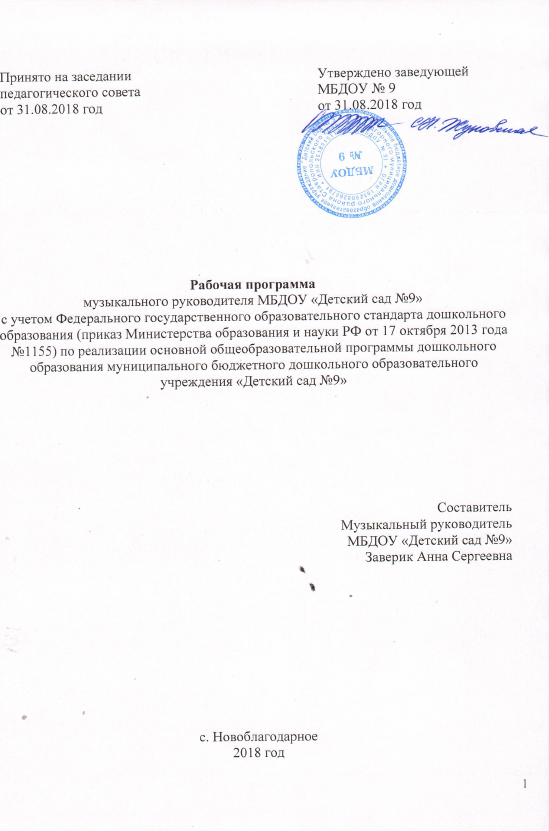 ПОЯСНИТЕЛЬНАЯ ЗАПИСКАРабочая образовательная программа предназначена для построения системы педагогической деятельности по музыкальному воспитанию и развитию дошкольников, представляет внутренний нормативный документ и является основным для оценки качества музыкального образовательного процесса в образовательном учреждении.Основная идея рабочей программы – гуманизация, приоритет воспитания общечеловеческих ценностей: добра, красоты, истины, самоценности дошкольного детства.Программа разработана в соответствии с:- Законом РФ «Об образовании»;- Национальной доктриной образования в РФ;- Концепцией модернизации российского образования;- Концепцией дошкольного воспитания;- Федеральные государственные требования к структуре основной общеобразовательной программы дошкольного образования;- СанПиН от 22 июля 2010г. №91 от 20.12. 2010 №164;- НРК ГОСа и получением социального заказа на качественное дошкольное образование.Рабочая учебная программа по музыкальному развитию дошкольников является модифицированной и составленной на основе:- «Программы воспитания и обучения детей в детском саду» (Под редакцией М.А. Васильевой, В.В. Гербовой, Т.С. Комаровой), программы «От рождения до школы» (под редакцией Н. Е. Вераксы, В.В. Гербовой, Т.С. Комаровой), в соответствии с Федеральными государственными требованиями к структуре основной общеобразовательной программы дошкольного образования и соответствует нормативным и законодательным актам.и парциальных программ:- «Программа по музыкально-ритмическому воспитанию детей 2 – 3 лет» Т. Сауко, А. Буренина. СПб, 2001.- «Ладушки» И. Каплуновой, И. Новоскольцнвой;- «Ритмическая мозаика» А.Бурениной.- «Обучение дошкольников игре на детских музыкальных инструментах» Н.Г. Кононова, «Просвещение», М., 1990.-«Музыкальные шедевры» О. П. Радынова М., 2000.Рабочая учебная программа отвечает требованиям Государственного стандарта и возрастным особенностям детей. Программа разработана с учетом дидактических принципов - их развивающего обучения, психологических особенностей детей дошкольного возраста и включает в себя следующие разделы:- восприятие музыки;- пение;- музыкально-ритмические движения;- игра на детских музыкальных инструментах.ОСНОВНЫЕ ЦЕЛИ И ЗАДАЧИ РЕАЛИЗАЦИИ ОБРАЗОВАТЕЛЬНОЙ ОБЛАСТИ «МУЗЫКА»Цель: развитие музыкальности детей, способности эмоционально воспринимать музыку через решение следующих задач:развитие музыкально-художественной деятельности;приобщение к музыкальному искусству;развитие музыкальности детей.Раздел «ВОСПРИЯТИЕ МУЗЫКИ»ознакомление с музыкальными произведениями, их запоминание, накопление музыкальных впечатлений;развитие музыкальных способностей и навыков культурного слушания музыки;развитие способности различать характер песен, инструментальных пьес, средств их выразительности; формирование музыкального вкуса;развитие способности эмоционально воспринимать музыку.Раздел «ПЕНИЕ»	формирование у детей певческих умений и навыков;обучение детей исполнению песен на занятиях и в быту, с помощью воспитателя и самостоятельно, с сопровождением и без сопровождения инструмента;развитие музыкального слуха, т.е. различение интонационно точного и неточного пения, звуков по высоте;длительности, слушание себя при пении и исправление своих ошибок;развитие певческого голоса, укрепление и расширение его диапазона.Раздел «МУЗЫКАЛЬНО-РИТМИЧЕСКИЕ ДВИЖЕНИЯ»развитие музыкального восприятия, музыкально-ритмического чувства и в связи с этим ритмичности движений;обучение детей согласованию движений с характером музыкального произведения, наиболее яркими средствамимузыкальной выразительности, развитие пространственных и временных ориентировок;обучение детей музыкально-ритмическим умениям и навыкам через игры, пляски и упражнения;развитие художественно-творческих способностей.Раздел «ТВОРЧЕСТВО»: песенное, музыкально-игровое, танцевальное. Импровизация на детских музыкальных инструментахразвивать способность творческого воображения при восприятии музыки;способствовать активизации фантазии ребенка, стремлению к достижению самостоятельно поставленной задачи, к поискам форм для воплощения своего замысла;развивать способность к песенному, музыкально-игровому, танцевальному творчеству, к импровизации на инструментах.	ИНТЕГРАЦИЯ ОБРАЗОВАТЕЛЬНОЙ ОБЛАСТИ МУЗЫКА С ДРУГИМИ ОБРАЗОВАТЕЛЬНЫМИ ОБЛАСТЯМИ«Физическая культура» Развитие физических качеств для музыкально-ритмической деятельности, использование музыкальных произведений в качестве музыкального сопровождения различных видов детской деятельности и двигательной активности. «Здоровье» Сохранение и укрепление физического и психического здоровья детей, формирование представлений о здоровом образе жизни через музыкальное воспитание.«Безопасность» Формирование основ безопасности собственной жизнедеятельности в различных видах музыкальной деятельности.	«Социализация» Формирование представлений о музыкальной культуре и музыкальном искусстве; развитие игровой деятельности; формирование гендерной, семейной, гражданской принадлежности, патриотических чувств, чувства принадлежности к мировому сообществу.«Труд» Использование музыкальных произведений для формирования представлений о труде, профессиях, людях труда, желание трудится. Устанавливать взаимоотношения со взрослыми и сверстниками в процессе трудовой деятельности.«Познание» Расширение кругозора детей в области о музыки; сенсорное развитие, формирование целостной картины мира в сфере музыкального искусства, творчества.«Коммуникация» Развитие свободного общения со взрослыми и детьми в области музыки; развитие всех компонентов устной речи в театрализованной деятельности; практическое овладение воспитанниками нормами речи.«Чтение художественной литературы» Использование музыкальных произведений с целью усиления эмоционального восприятия художественных произведений.«Художественное творчество» Развитие детского творчества, приобщение к различным видам искусства, использование художественных произведений для обогащения содержания области «Музыка», закрепления результатов восприятия музыки. Формирование интереса к эстетической стороне окружающей действительности; развитие детского творчества. Включение музыки в образовательную деятельность.Рабочая программа по музыке, опираясь на вариативную комплексную программу, предполагает проведение музыкальной непосредственно образовательной деятельности (НОД). 2 раза в неделю в каждой возрастной группе соответствиями с требованиями СанПина.Возрастные особенности детей И СОДЕРЖАНИЕ ПСИХОЛОГО-ПЕДАГОГИЧЕСКОЙ РАБОТЫ (по возрастам).Возрастные особенности развития ребенка 2-3лет в музыкальной деятельности, содержание психолого-педагогической работы.На третьем году жизни дети становятся самостоятельнее. Продолжает развиваться предметная деятельность, ситуативно-деловое общение ребенка и взрослого; совершенствуются восприятие, речь, начальные формы произвольного поведения, игры, наглядно-действенное мышление.На третьем году жизни совершенствуются зрительные и слуховые ориентировки, что позволяет детям безошибочно выполнять ряд заданий: осуществлять выбор из 2-3 предметов по форме, величине и цвету; различать мелодии; петь. Совершенствуется слуховое восприятие, прежде всего фонематический слух. К трем годам дети воспринимают все звуки родного языка, но произносят их с большими   искажениями.  Содержание образовательной области «Музыка» направлено на достижение цели развития музыкальности детей, способности эмоционально воспринимать музыку, через решение следующих задач:• развитие музыкально художественной деятельности;• приобщение к музыкальному искусству. Развитие музыкально-художественной деятельности, приобщение к музыкальному искусствуСлушаниеРазвивать интерес к музыке, желание слушать народную и классическую музыку, подпевать, выполнять простейшие танцевальные движения. Развивать умение внимательно слушать спокойные и бодрые песни, музыкальные пьесы разного характера, понимать о чем (о ком) поется эмоционально реагировать на содержание. Развивать умение различать звуки по высоте (высокое и низкое звучание колокольчика, фортепьяно, металлофона)ПениеВызывать активность детей при подпевании и пении. Развивать умение подпевать фразы в песне (совместно с воспитателем). Постепенно приучать к сольному пению.Музыкально-ритмические движенияРазвивать эмоциональность и образность восприятия музыки через движения. Продолжать формировать способность воспринимать и воспроизводить движения, показываемые взрослым (хлопать, притопывать ногой, полуприседать, совершать повороты и т д.)Формировать умение начинать движение с началом музыки и заканчивать с ее окончанием; передавать образы (птичка летает, зайка прыгает, мишка косолапый идет). Совершенствовать умение выполнять плясовые движения в кругу, врассыпную, менять движения с изменением характера музыки или содержания песни.Занятия проходит 2 раза в неделю продолжительностью  не более 10 минут (СапПиН 2.4.1.1249-03). Промежуточные результаты освоения Программы формулируются в соответствии с Федеральными государственными требованиями (ФГТ) через раскрытие динамики формирования интегративных качеств воспитанников в каждый возрастной период освоения Программы по всем направлениям развития детей. Возрастные особенности развития ребенка 3-4 лет в музыкальной деятельности, содержание психолого-педагогической работыВ возрасте 3-4 лет необходимым становится создание условий для активного экспериментирования и практикования ребёнка со звуками с целью накопления первоначального музыкального опыта. Манипулирование музыкальными звуками и игра с ними (при их прослушивании, элементарном музицировании, пении, выполнения простейших танцевальных и ритмических движений) позволяют ребёнку начать в дальнейшем ориентироваться в характере музыки, её жанрах. Содержанием музыкального воспитания детей данного возраста является приобщение их к разным видам музыкальной деятельности, формирование интереса к музыке, элементарных музыкальных способностей и освоение некоторых исполнительских навыков. В этот период, прежде всего, формируется восприятие музыки, характеризующееся эмоциональной отзывчивостью на произведения. Маленький ребёнок воспринимает музыкальное произведение в целом. Постепенно он начинает слышать и вычленять выразительную интонацию, изобразительные моменты, затем дифференцирует части произведения. Исполнительская деятельность у детей данного возраста лишь  начинает своё становление. Голосовой аппарат ещё не сформирован, голосовая мышца не развита, связки тонкие, короткие. Голос ребёнка не сильный, дыхание слабое, поверхностное. Поэтому репертуар должен отличаться доступностью текста и мелодии. Поскольку малыши обладают непроизвольным вниманием, весь процесс обучения надо организовать так, чтобы он воздействовал на чувства и интересы детей. Дети проявляют эмоциональную отзывчивость на использование игровых приёмов и доступного материала. Приобщение детей к музыке происходит и в сфере  музыкальной ритмической деятельности, посредством доступных и интересных упражнений, музыкальных игр, танцев, хороводов, помогающих ребёнку лучше почувствовать и полюбить музыку. Особое внимание на музыкальных занятиях уделяется игре на детских музыкальных инструментах, где дети открывают для себя мир музыкальных звуков и их отношений, различают красоту звучания различных инструментов. Особенностью рабочей программы по музыкальному воспитанию и развитию дошкольников является взаимосвязь различных видов художественной деятельности: речевой, музыкальной, песенной, танцевальной, творческо-игровой. Реализация рабочей программы осуществляется через регламентированную и нерегламентированную формы обучения: - непосредственно образовательная деятельность (комплексные, доминантные, тематические, авторские);- самостоятельная досуговая деятельность.Специально подобранный музыкальный репертуар позволяет обеспечить рациональное сочетание и смену видов музыкальной деятельности, предупредить утомляемость и сохранить активность ребенка на музыкальном занятии.   Задачи воспитания и развития детейЗадачи в области музыкального восприятия-слушания-интерпретации.Воспитывать у детей слуховую сосредоточенность и эмоциональную отзывчивость на музыку. Организовывать детское экспериментирование с немузыкальными и музыкальными звуками и исследование качеств музыкального звука: высоты, длительности, тембра.Активизировать слуховую восприимчивость младших дошкольников.Задачи в области музыкального исполнительства-импровизации-творчества.Развивать двигательно-активные виды музыкальной деятельности - музыкально ритмические движения и игры на шумовых музыкальных инструментах. Развивать координирование движений и мелкой моторики при обучении приемам игры на инструментах.Формировать у детей вокальные и певческие умения в процессе подпевания взрослому.Стимулировать умение детей импровизировать и сочинять простейшие музыкально-художественные образы в музыкальных образах и танцах.На занятиях используются коллективные и индивидуальные методы обучения, осуществляется индивидуально-дифференцированный подход с учетом возможностей и особенностей каждого ребенка.Занятия проводятся 2 раза в неделю по 15 минут, в соответствиями с требованиями СанПина.  Возрастные особенности развития ребенка 4-5 лет в музыкальной деятельности. Содержание психолого-педагогической работы.В среднем дошкольном возрасте благодаря возросшей самостоятельности и накопленному музыкальному опыту ребёнок становится активным участником танцевальной, певческой, инструментальной деятельности. Чувственное познание свойств музыкального звука и двигательное, перцептивное восприятие метро - ритмической основы музыкальных произведений позволяют дошкольнику интерпретировать характер музыкальных образов, настроение музыки, ориентируясь в средствах их выражения.Умение понять характер и настроение музыки вызывает у ребёнка потребность и желание пробовать себя в попытках самостоятельного исполнительства. Начинает развиваться образное мышление.  Дети могут самостоятельно придумать небольшую сказку на заданную тему. Увеличивается устойчивость внимания. Ребенку оказывается доступной сосредоточенная деятельность в течение 20 минут. Он способен удерживать в памяти при выполнении каких-либо действий несложное условие.В среднем дошкольном возрасте улучшается произношение звуков и дикция.  Речь становится предметом активности детей.  Они удачно имитируют голоса животных, интонационно выделяют речь тех или иных персонажей.  Интерес вызывают ритмическая структура речи, рифмы.  Развивается грамматическая сторона речи. Дошкольники занимаются словотворчеством на основе грамматических правил. Речь детей при взаимодействии друг с другом носит ситуативный характер, а при общении с взрослым становится вне ситуативной. Изменяется содержание общения ребенка и взрослого.  Оно выходит за пределы конкретной ситуации, в которой оказывается ребенок. Ведущим становится познавательный мотив. Информация, которую ребенок получает в процессе общения, может быть сложной и трудной для понимания, но она вызывает у него интерес.  У детей формируется потребность в уважении со стороны взрослого, для них оказывается чрезвычайно важной его похвала. Основные достижения возраста связаны с развитием игровой деятельности; появлением ролевых и реальных взаимодействий; с развитием изобразительной деятельности; конструированием по замыслу, планированием; совершенствованием восприятия, развитием образного мышления и воображения, эгоцентричностью познавательной позиции; развитием памяти, внимания, речи, познавательной мотивации, совершенствования восприятия; формированием потребности в уважении со стороны взрослого.Дети средней группы уже имеют достаточный музыкальный опыт, благодаря которому начинают активно включаться в разные виды музыкальной деятельности: слушание, пение, музыкально-ритмические движения, игру на музыкальных инструментах и творчество. Занятия являются основной формой обучения. Задания, которые дают детям, более сложные. Они требуют сосредоточенности и осознанности действий, хотя до какой-то степени сохраняется игровой и развлекательный характер обучения. Занятия проводятся два раза в неделю по 20 минут. Их построение основывается на общих задачах музыкального воспитания, которые изложены в Программе. В этом возрасте у ребенка возникают первые эстетические чувства, которые проявляются при восприятии музыки, подпевании, участии в игре или пляске и выражаются в эмоциональном отношении ребенка к тому, что он делает. Поэтому приоритетными задачами являются развитие умения вслушиваться в музыку, запоминать и эмоционально реагировать на нее, связывать движения с музыкой в музыкально-ритмических движениях.  Музыкальное развитие детей осуществляется в непосредственно-образовательной деятельности и в повседневной жизни.На занятиях, которые проводятся два раза в неделю по 20 минут, используются коллективные и индивидуальные методы обучения, осуществляется индивидуально-дифференцированный подход с учетом возможностей особенностей каждого ребенка.Задачи в области музыкального восприятия-слушания - интерпретации.Воспитывать слушательскую культуру детей, развивать умение понимать и интерпретировать выразительные средства музыки.Развивать умение детей общаться и сообщать о себе, своем настроении с помощью музыки.Развивать у дошкольников музыкальный слух - интонационный, мелодический, гармонический, ладовый; способствовать освоению детьми элементарной музыкальной грамоты.Задачи в области музыкального исполнительства - импровизации- творчества.Развивать у детей координацию слуха и голоса, способствовать приобретению ими певческих навыков.Способствовать освоению детьми приемам игры на детских музыкальных инструментах.Способствовать освоению элементов танца и ритмопластики для создания музыкальных двигательных образов в играх и драматизациях.Стимулировать желание ребенка самостоятельно заниматься музыкальной деятельностью. Возрастные особенности развития ребенка 5-6 лет в музыкальной деятельности, содержание психолого-педагогической работы.В старшем дошкольном возрасте у детей происходит созревание такого важного качества, как произвольность психических процессов(внимания, памяти, мышления), что является важной предпосылкой для более углубленного музыкального воспитания.Ребенок 5-6лет отличается большой самостоятельностью, стремлением к самовыражению в различных видах художественно-творческой деятельности, у него ярко выражена потребность в общении со сверстниками. К этому возрасту у детей развивается ловкость, точность, координация движений, что в значительной степени расширяет их исполнительские возможности в ритмике. Значительно возрастает активность детей, они очень энергичны, подвижны, эмоциональны. У детей шестого года жизни более совершенна речь: расширяется активный и пассивный словарь. Улучшается звукопроизношение, грамматический строй речи, голос становится звонким и сильным. Эти особенности дают возможность дальнейшего развития певческой деятельности, использования более разнообразного и сложного музыкального репертуара.Однако все перечисленные особенности проявляются индивидуально, и в целом дети шестого года жизни ещё требуют бережного и внимательного отношения: они быстро утомляются, устают от монотонности. Эти возрастные особенности необходимо учитывать при планировании и организации музыкальных образовательных ситуаций.Задачи в области музыкального восприятия - слушания –интерпретацииОбогащать слуховой опят детей при знакомстве с основными жанрами музыки.Накапливать представления о жизни и творчестве некоторых композиторов.Обучать детей анализу средств музыкальной выразительности.Развивать умение творческой интерпретации музыки разными средствами художественной выразительности.Задачи в области музыкального исполнительства-импровизации- творчества.Развивать певческие умения детей.Способствовать освоению детьми умений игрового музицирования.Стимулировать самостоятельную деятельность детей по импровизации танцев, игр, оркестровок.Развивать умение сотрудничать в коллективной музыкальной деятельности.На занятиях, которые проводятся два раза в неделю по 25 минут, используются коллективные и индивидуальные методы обучения, осуществляется индивидуально-дифференцированный подход с учетом возможностей и особенностей каждого ребенка.Возрастные особенности развития ребенка 6-7 лет в музыкальной деятельности, содержание психолого-педагогической работыВозраст 6-7 лет - это середина детства. Подвижные энергичные дети активны во всех видах музыкально-художественной деятельности. В этот период у них качественно меняются психофизиологические возможности: голос становится звонким, движения - ещё более координированными, увеличивается объём внимания и памяти, совершенствуется речь. У детей возрастает произвольность поведения, формируется осознанный интерес к музыке, значительно расширяется музыкальный кругозор. Новые качества позволяют реализовывать более сложные задачи музыкального развития детей.В предшкольный период актуальность идеи целостного развития личности ребёнка средствами музыки возрастает. В подготовительной к школе группе завершается дошкольный возраст. Его основные достижения связаны с освоением мира вещей как предметов человеческой культуры; освоением форм позитивного общения с людьми; развитием половой идентификации, формированием позиции школьника. К концу дошкольного возраста ребенок обладает высоким уровнем познавательного и личностного развития, что позволяет ему в дальнейшем успешно учиться в школе. Непосредственно-образовательная деятельность является основной формой обучения. Задания, которые дают детям подготовительной группы, требуют сосредоточенности и осознанности действий, хотя до какой-то степени сохраняется игровой и развлекательный характер обучения. Занятия проводятся два раза в неделю по 30 минут, их построение основывается на общих задачах музыкального воспитания, которые изложены в Программе. Музыкальное развитие детей осуществляется и на занятиях, и в повседневной жизни.Задачи в области музыкального восприятия – слушания - интерпретацииОбогащать слуховой опыт детей при знакомстве с основными жанрами, стилями и направлениями в музыке.Накапливать представления о жизни и творчестве русских и зарубежных композиторов.Обучать детей анализу, сравнению и сопоставлению при разборе музыкальных форм и средств музыкальной выразительности.Задачи в области музыкального исполнительства - импровизации-творчестваРазвивать умения чистоты интонировании в пении.Способствовать освоению навыков ритмического многоголосья посредством игрового музицирования.Стимулировать самостоятельную деятельность детей по сочинению танцев, игр, оркестровок.Развивать у детей умения сотрудничать и заниматься совместным творчеством в коллективной музыкальной деятельности.ФОРМЫ РАБОТЫ ПО РЕАЛИЗАЦИИ ОСНОВНЫХ ЗАДАЧ ПО ВИДАМ МУЗЫКАЛЬНОЙ ДЕЯТЕЛЬНОСТИ1. Раздел «ВОСПРИЯТИЕ МУЗЫКИ»ФОРМЫ РАБОТЫ2. Раздел «ИСПОЛНЕНИЕ»Формы работы3. Раздел «МУЗЫКАЛЬНО-РИТМИЧЕСКИЕ ДВИЖЕНИЯ»Формы работы4. Раздел «ТВОРЧЕСТВО (песенное, музыкально-игровое, танцевальное.)»Формы работыПерспективное комплексно-тематическое планирование составлено в соответствии с ФГТ, примерной основной общеобразовательной программы дошкольного образования «От рождения до школы» под редакцией Н.Е. Вераксы, Т.С. Комаровой, М.А. Васильевой, и "Санитарно-эпидемиологические требования к устройству, содержанию и организации режима работы дошкольных образовательных организаций"(вместе с "СанПиН 2.4.1.3049-13) (приложение№2)СИСТЕМА МОНИТОРИНГА ДОСТИЖЕНИЯ ДЕТЬМИ ПЛАНИРУЕМЫХ РЕЗУЛЬТАТОВ ОСВОЕНИЯ РАБОЧЕЙ ПРОГРАММЫТребования к уровню подготовки воспитанниковВторая группа раннего возрастаМладшая группаСредняя группаСтаршая группаКОМПЛЕКС МЕТОДИЧЕСКОГО ОБЕСПЕЧЕНИЯ МУЗЫКАЛЬНО - ОБРАЗОВАТЕЛЬНОГО ПРОЦЕССАСписок использованнОЙ ЛИТЕРАТУРЫ1.  Основная общеобразовательная программа дошкольного образования «От рождения до школы» под редакцией Н.Е. Вераксы, Т.С. Комаровой, М.А. Васильевой,2. Радынова О.П. и др. Музыкальное воспитание дошкольников. – М., 2000.3. Теплов Б.М. Психология музыкальных способностей // Избранные труды: В 2 т. – М., 1985.4. Ветлугина Н.А. Музыкальное развитие ребенка. – М., 1968.5. Ветлугина Н.А. Музыкальное воспитание в детском саду. – М., 1981.6. Гераскина Л. В. «Ожидание чуда» Ч.1. -М.; Издательский дом «Воспитание дошкольника» 2002- 96с.; илл7. Гераскина Л. В. «Ожидание чуда» Кн. 2. – М.: Издательский дом «Воспитание дошкольника», 2002. – 96 с.: илл8. Радынова О.П. Музыкальные шедевры. Авторская программа и методические рекомендации. – М., 2000.9. Зацепина «Методические рекомендации по музыкальному развитию детей» – М., 2007.10. Учите детей петь: песни и упражнения для развития голоса у детей 3 – 5 лет / сост. Т.Н. Орлова, С.И. Бекина. – М., 1986.11. Музыка и движение. Упражнения, игры и пляски для детей 3 – 5 лет / авт. -сост. С.И. Бекина и др. – М., 1981.12. Со-Фи-Дансе. Танцевально-игровая гимнастика детей. Учебно-методическое пособие для дошкольных и школьных учреждений. – СПб.,  13. Ветлугина Н.А. Детский оркестр. - М., 1976.14. Кононова Н.Г. Обучение дошкольников игре на детских музыкальных инструментах. – М., 1990.15. Картушина М.Ю. Развлечения для самых маленьких М.2008г.16. Макшанцева. Детские забавы. Книга для воспитателя и музыкального руков7дителя детского сада. – М., 1991.17. Музыка в детском саду. Вторая младшая группа. Песни, игры, пьесы / сост. Ветлугина Н.А. и др. – М., 1989.18. Сауко Т., Буренина А. Программа музыкально-ритмического воспитания детей 2 – 3 лет. Топ – хлоп, малыши! - СПб., 2001.19. Алпарова Н.Н., Николаев В.А., Сусидко И.П. «Музыкально-игровой материал», Москва., «Владос», 1999г.20. Галлонов А.С. «Игры, которые лечат», Москва, «Сфера» 2001г.21. Зимина «Народные игры с пением» Москва 2000г. 22. Куревина О.А., Селезнёва Г.Е. «Путешествие в прекрасное», методические рекомендации для воспитателей, учителей и родителей. Москва «Баланс» - 1999г.23. Куревина О.А. «Синтез искусств». «Линка – Пресс» Москва, 2003г.24. Кошмина И.В., Ильина Ю.В., Сергеева М.Д. «Музыкальные сказки и игры», М., «Владос». 2000г.25. Кутузова И.А., Кудрявцева А.А. «Музыкальные праздники», М., «Просвещение» 2002г.СОДЕРЖАТЕЛЬНЫЙ РАЗДЕЛПерспективное планирование второй группы раннего возраста МБДОУ №9СЕНТЯБРЬОКТЯБРЬНОЯБРЬДЕКАБРЬЯНВАРЬФЕВРАЛЬМАРТАПРЕЛЬМАЙПерспективное планирование младшей группы МБДОУ №9СЕНТЯБРЬОКТЯБРЬНОЯБРЬДЕКАБРЬЯНВАРЬФЕВРАЛЬМАРТАПРЕЛЬМАЙПерспективное планирование средней группы МБДОУ №9СЕНТЯБРЬОКТЯБРЬНОЯБРЬДЕКАБРЬЯНВАРЬФЕВРАЛЬМАРТАПРЕЛЬМАЙПерспективное планирование старшей группы МБДОУ №9СЕНТЯБРЬОКТЯБРЬНОЯБРЬДЕКАБРЬЯНВАРЬФЕВРАЛЬ
МАРТАПРЕЛЬМАЙСодержание:Форма восприятия музыкиНепосредственно образовательная деятельностьСодержание деятельности педагогаАктивнаяПознание;игровая;музыкально-художественная;двигательная;коммуникативнаяПедагог намеренно обращает внимание ребенка на звучание музыки, ее образно-эмоциональное содержание, средства выразительности (мелодия, темп, ритм и др.)ПассивнаяТрудовая; познание;продуктивная;восприятие художественной литературы;коммуникативнаяПедагог использует музыку как фон к основной деятельности,музыка звучит негромко. ГруппаВозрастДлительность занятия(минут)Ранняяс 2 до 3лет10Младшаяс 3 до 4 лет15Средняяс 4 до 5 лет20Старшаяс 5 до 6 лет25Подготовительная к школес 6 до 7 лет30Режимные моментыСовместная деятельность педагога с детьмиСовместная деятельность педагога с детьмиСамостоятельная деятельность детейСовместная деятельность с семьейФормы организации детейФормы организации детейФормы организации детейФормы организации детейФормы организации детейИндивидуальныеПодгрупповыеИндивидуальныеПодгрупповыеГрупповыеПодгрупповые ИндивидуальныеИндивидуальныеПодгрупповыеГрупповыеПодгрупповыеИндивидуальныеИспользование музыки:-на утренней гимнастике и физкультурных занятиях;- на музыкальных занятиях;- на других занятиях (ознакомление с окружающим миром, развитие речи, изобразительная деятельность)- во время прогулки (в теплое время) - в сюжетно-ролевых играх- на праздниках и развлеченияхИспользование музыки:-на утренней гимнастике и физкультурных занятиях;- на музыкальных занятиях;- на других занятиях (ознакомление с окружающим миром, развитие речи, изобразительная деятельность)- во время прогулки (в теплое время) - в сюжетно-ролевых играх- на праздниках и развлеченияхЗанятия Праздники, развлеченияМузыка в повседневной жизни: -Другие занятия-Театрализованная деятельность-Слушание музыкальных сказок, - рассматривание картинок, иллюстраций в детских книгах, репродукций, предметов окружающей действительности; Создание условий для самостоятельной музыкальной деятельности в группе: подбор музыкальных  инструментов (озвученных и не  озвученных), музыкальных игрушек, театральных кукол, атрибутов для ряженья. Экспериментирование со звуками, используя музыкальные игрушки и шумовые инструменты Игры в «праздники», «концерт»Консультации для родителейРодительские собранияИндивидуальные беседыСовместные праздники, развлечения (включение родителей в праздники и подготовку к ним).Театрализованная деятельность (концерты родителей для детей, совместные выступления детей и родителей, совместные театрализованные представления, оркестр).Создание наглядно-педагогической пропаганды для родителей (стенды, папки или ширмы-передвижки)Режимные моментыСовместная деятельность педагога с  детьмиСамостоятельная деятельность детейСовместная деятельность с семьейФормы организации детейФормы организации детейФормы организации детейФормы организации детейИндивидуальныеПодгрупповыеГрупповыеПодгрупповые ИндивидуальныеИндивидуальныеПодгрупповыеГрупповыеПодгрупповыеИндивидуальныеИспользование пения:- на музыкальных занятиях;- на других занятиях- во время прогулки (в теплое время) - в сюжетно-ролевых играх-в театрализованной деятельности- на праздниках и  развлечениях Занятия  Праздники,развлечения Музыка в повседневной жизни:-Театрализованная деятельность-пение знакомых песен во время игр, прогулок в теплую погоду- Подпевание и пение знакомых песенок, иллюстраций в детских книгах, репродукций, предметов окружающейдействительностиСоздание условий для самостоятельной музыкальной деятельности в группе: подбор музыкальных инструментов (озвученных и не озвученных), музыкальных игрушек, макетов инструментов, театральных кукол, атрибутов для ряженья, элементов костюмов различных персонажей. Создание предметной среды, способствующей проявлению у детей: -песенного творчества(сочинение грустных и веселых мелодий),Музыкально-дидактические игры Совместные праздники, развлечения (включение родителей в праздники и подготовку к ним)Театрализованная деятельность (концерты родителей для детей, совместные выступления детей и родителей, совместные театрализованные представления, шумовой оркестр). Создание наглядно-педагогической пропаганды для родителей (стенды, папки или ширмы -передвижки)Режимные моментыСовместная деятельность педагога с детьмиСамостоятельная деятельность детейСамостоятельная деятельность детейСовместная деятельность с семьейФормы организации детейФормы организации детейФормы организации детейФормы организации детейФормы организации детейИндивидуальныеПодгрупповыеГрупповыеПодгрупповые ИндивидуальныеИндивидуальныеПодгрупповыеГрупповыеПодгрупповыеИндивидуальныеГрупповыеПодгрупповыеИндивидуальные Использование музыкально-Ритмических движений:-на утренней гимнастике и физкультурных занятиях;- на музыкальных  занятиях;- на других занятиях - во время прогулки- в сюжетно-ролевых играх- на праздниках и развлеченияхЗанятия Праздники, развлеченияМузыка в повседневной жизни:Театрализованная деятельность-Игры, хороводы - Празднование дней рожденияСоздание условий для самостоятельной музыкальной деятельности в группе: подбор музыкальных инструментов, музыкальных игрушек, макетов инструментов, атрибутов для театрализации, элементов костюмов различных персонажей, атрибутов для самостоятельного танцевального творчества (ленточки, платочки, косыночки и т.д.). Создание для детей игровых творческих ситуаций (сюжетно-ролевая игра), способствующих активизации выполнения движений, передающих характер изображаемых животных.Стимулирование самостоятельного выполнения танцевальных движений под плясовые мелодииСовместные праздники, развлечения (включение родителей в праздники и подготовку к ним)Театрализованная деятельность (концерты родителей для детей, совместные выступления детей и родителей, совместные театрализованные представления, шумовой оркестр) Создание наглядно-педагогической пропаганды для родителей (стенды, папки или ширмы-передвижки).Посещения детских музыкальных театровСовместные праздники, развлечения (включение родителей в праздники и подготовку к ним)Театрализованная деятельность (концерты родителей для детей, совместные выступления детей и родителей, совместные театрализованные представления, шумовой оркестр) Создание наглядно-педагогической пропаганды для родителей (стенды, папки или ширмы-передвижки).Посещения детских музыкальных театровРежимные моментыРежимные моментыСовместная деятельность педагога с детьмиСамостоятельная деятельность детейСамостоятельная деятельность детейСамостоятельная деятельность детейСовместная деятельность с семьейФормы организации детейФормы организации детейФормы организации детейФормы организации детейФормы организации детейФормы организации детейФормы организации детейИндивидуальныеПодгрупповыеГрупповыеПодгрупповые ИндивидуальныеГрупповыеПодгрупповые ИндивидуальныеГрупповыеПодгрупповые ИндивидуальныеИндивидуальныеПодгрупповыеГрупповыеПодгрупповыеИндивидуальныеГрупповыеПодгрупповыеИндивидуальные- на музыкальных занятиях;- на других занятиях - во время прогулки- в сюжетно-ролевых играх- на праздниках и развлеченияхЗанятия Праздники, развлеченияМузыка в повседневной жизни:Театрализованная деятельностьПразднование дней рожденияЗанятия Праздники, развлеченияМузыка в повседневной жизни:Театрализованная деятельностьПразднование дней рожденияЗанятия Праздники, развлеченияМузыка в повседневной жизни:Театрализованная деятельностьПразднование дней рожденияСоздание условий для самостоятельной музыкальной деятельности в группе: Музыкально-дидактические игрыСовместные праздники, развлечения (включение родителей в праздники и подготовку к ним) Театрализованная деятельность (концерты родителей для детей, совместные выступления детей и родителей, совместные театрализованные представления)Создание наглядно-педагогической пропаганды для родителей (стенды, папки или ширмы-передвижки)Совместные праздники, развлечения (включение родителей в праздники и подготовку к ним) Театрализованная деятельность (концерты родителей для детей, совместные выступления детей и родителей, совместные театрализованные представления)Создание наглядно-педагогической пропаганды для родителей (стенды, папки или ширмы-передвижки)Вторая группа раннего возрастаМладшая Средняя Старшая 1.Внимательно слушать музыкальное произведение, запоминать2.Проявлять эмоциональную отзывчивость, чувствовать характер муз. произведения3.Различать танцевальный, песенный, маршевый метроритмы, передавать их в движении4.Активен в играх на исследовании звука в элементарном музицировании.1.Установить связь между средствами выразительности и содержанием музыкально-художественного образа2.Различать выразительный и изобразительный характер в музыке3.Владеть элементарными вокальными приемами. Чисто интонировать попевки в пределах знакомых интервалов4.Ритмично музицировать, слышать сильную долю в двух -трехдольном размере5.Накопленный на занятиях музыкальный опыт переносить в самостоятельную деятельность.1.Развивать элементы культуры слушательского восприятия2.Выражать желание посещать концерты, музыкальный театр3.Иметь представление о жанрах музыки4.Проявлять себя в разных видах музыкальной исполнительской деятельности5. Активен в театрализации6.Учавствовать в музыкальных импровизациях.1.Развить культуру слушательского восприятия2.Выражать желание посещать концерты, музыкальный театр3.Иметь представление о жанрах и направлениях классической и народной музыке, творчестве разных композиторов4.Проявлять себя во всех видах музыкально-исполнительской деятельности, на праздниках5.Активен в театрализации, где включаются ритмо-интонационные игры, помогающие почувствовать выразительность и ритмичность интонаций, а также стихотворных ритмов, певучие диалоги или рассказывании6.Учавствовать в музыкальных импровизациях.Ладовое чувствоМузыкально слуховые представленияЧувство ритма1. Внимание2. Просьба повторить3. Внешние проявленияУзнавание знакомой мелодии1. Подпевание знакомой мелодии с сопровождением1. Воспроизведение в хлопках простейшего ритмического рисунка мелодии на 3-5 звуков2. Соответствие эмоциональной окраски движений характеру музыки3. Соответствие ритма движений ритму музыкиЛадовое чувствоМузыкально слуховые представленияЧувство ритма1. Внимание2. Умеет ли различать жанры3.Высказывание о характере музыки4. Узнавание знакомой мелодии по фрагменту1. Подпевание знакомой мелодии с сопровождением2. Пение малознакомой попевки (после нескольких её прослушиваний) с сопровождением 3. Узнает ли песню по вступлению4. Активность исполнения1. Воспроизведение в хлопках, в притопах ритмического рисунка 2. Соответствие эмоциональной окраски движений характеру музыки с контрастными частями3. Соответствие ритма движений ритму музыки4. Активность в играхЛадовое чувствоМузыкально слуховые представленияЧувство ритма1. Внимание2. Умеет ли различать жанры3. Высказывание о музыке с контрастными частями4. Узнавание знакомой мелодии по фрагменту5. Отображает свое отношение к музыке в рисунке1. Подпевание знакомой мелодии с сопровождением2. Пение знакомой мелодии без сопровождения3. Эмоционально исполняет песни1. Воспроизведение в хлопках, в притопах, на музыкальных инструментах ритмического рисунка 2. Соответствие эмоциональной окраски движений характеру музыки с контрастными частями3. Соответствие ритма движений ритму музыки (с использованием смены ритма) 4. Активность в играх5. Умеет составлять ритмические рисунки Ладовое чувствоМузыкально слуховые представленияЧувство ритма1. Высказывания о музыке с контрастными частями2. Умеет ли различать жанры3. Различает 2ух частную форму муз.произведения4. Узнавание знакомой мелодии по фрагменту5. Отображает свое отношение к музыке в рисунке6. Способен придумывать сюжет к муз. произведению1. Подпевание знакомой мелодии с сопровождением2. Пение знакомой мелодии без сопровождения3. Эмоционально исполняет песни4. Имеет любимые песни1. Воспроизведение в хлопках, в притопах усложненного ритмического рисунка 2. Соответствие эмоциональной окраски движений характеру музыки с контрастными частями3. Придумывает движения для обыгрывания песен, хороводов4. Активность в играх5. Умеет составлять ритмические рисунки Вид музыкальной деятельностиУчебно-методический комплекс1. Восприятие:1. О.П. Радынова «Музыкальные шедевры». Авторская программа и методические рекомендации. – М., 1999.2. О.П. Радынова. Конспекты занятий и развлечений в 12 частях  (2-х томах). – М., 2000.3. О.П. Радынова «Мы слушаем музыку» комплект из 7 аудиокассет.4. Портреты русских и зарубежных композиторов5. Наглядно - иллюстративный материал:   - сюжетные картины;   - пейзажи (времена года);   - комплект «Мир в картинках. Музыкальные инструменты» -комплект «Мир музыкальных образов»6. Музыкальный центр «LG»Младший дошкольный возрастСтарший дошкольный возраст2. Пение:музыкально-слуховые представления«Птица и птенчики»; «Мишка и мышка»; «Чудесный мешочек»; «Курица и цыплята»; «Петушок большой и маленький»; «Угадай-ка»; «Кто как идет?»«Музыкальное лото «До, ре, ми»; «Лестница»; «Угадай колокольчик»; «Три поросенка»; «На чем играю?»; «Громкая и тихая музыка»; «Узнай какой инструмент»- ладовое чувство«Колпачки»; «Солнышко и тучка»; «Грустно- весело»«Грустно- весело»;«Выполни задание»;«Слушаем внимательно»- чувство ритма«Прогулка»; «Что делают дети»; «Зайцы»«Ритмическое эхо»; «Наше путешествие;«Определи по ритму»«Сложи песню»Вид музыкальной деятельностиНаглядно-иллюстративный материал3. Музыкально-ритмические движения1. Усова О.В. Методическое пособие «Театр танца»  (приложение к программе О.В. Усовой. «Развитие личности ребенка средствами хореографии»), 2000.2. Усова О.В. «Театр танца» комплект из 6 дисков.3. Разноцветные шарфы - 15 штук.4. Разноцветны платочки – 30 штук.5. Карнавальные костюмы: лиса, медведь, волк, заяц, белка, кошка, собака, тигр, сорока, красная шапочка и т.д.6. Маски-шапочки: лягушка, волк, лиса, коза, кошка, мышка, заяц, собака, медведь, белка, петух и т.д.7. Косынки (белые, красные) – 12 штук.  8. Веера - 15 штук.4. Игра на детских музыкальных инструментахДетские музыкальные инструменты:1. Неозвученные музыкальные инструменты (шумовой оркестр);2. Ударные инструменты: бубен; барабан; деревянные ложки; трещотка; треугольник; колотушка; коробочка; музыкальные молоточки; деревянные палочки;  колокольчики; металлофон (хроматический) ; маракас ; металлофон  (диатонический); ксилофон ;3. Духовые инструменты: свистульки; дудочка; губная гармошка; 4. Струнные инструменты: цитра, гитара, домра, балалайка5.Клавишно- пневматические: баян, аккордеон6. Детские музыкальные игрушки: пианино, музыкальный телефон, музыкальная книга, музыкальная шарманкаТема неделиДатаДень неделиОрганизация образовательной деятельностиДень знаний03.09. 2018ПонедельникУтренник, посвященный Дню знанийЗнакомство04.09.2018;06.09.2018Вторник ЧетвергВводная ходьба. «Марш» Е. Тиличеевой.Слушание. «Ладушки-ладошки» М. Иорданского.Пение. «Дождик» Г. ЛобачёвМузыкально - ритмические движения,  «Ноги и ножки» Т. ЛомоваМалоподвижная игра «Зайка серенький сидит» (Хоровод).Заключительная ходьба по залу11.09.2018;13.09.2018ВторникЧетвергВводная ходьба. «Марш» Е. Тиличеевой.Слушание. «Ах, вы сени» Р.н.м.Пение. «Дождик», Г. Лобачёв: «Птичка» Т. Попатенко.Музыкально - ритмичные движения,  «Ноги и ножки» Т. ЛомоваПодвижная игра. «Ой, летали птички» Заключительная ходьба по залу18.09.2018;
20.09.2018ВторникЧетвергВводная ходьба. «Марш» М. КрасеваСлушание. «Осень» И. КишкоПение. Г. Лобачёв: «Птичка»Т. Попатенко. «Урожай собирай» А. Филиппенко.Танец. Хоровод. Пляска с погремушками.Музыкальная игра. Ручками мы хлопнем.Заключительная ходьба по залу25.09.2018;
27.092018ВторникЧетвергВводная ходьба. «Марш» М. КрасеваСлушание.  «Петушок» М. Красева Пение. Распевка., «Осенняя песенка» А. Александрова Танец. Музыкально - ритмические движения «Ладошечка» р.н.м.Подвижная игра «Прятки» Т. ЛомоваЗаключительная ходьба по залуОсеньОсень02.10.2018;04.10.2018Вторник Четверг Вводная ходьба. «Марш» Е. ТиличеевойСлушание. Баю-баю - М Красев. Пение. Распевка. «Петушок» М. Красева; «Листики» Р. РустамоваТанец. Музыкально - ритмичные движения «Ножками затопали» М. РаухвергерИгра. «Вот какие шишки» Е.ГомоноваЗаключительная ходьба по залу09.10.2018;11.10.2018.ВторникЧетвергВводная ходьба. «Марш» Е. ТиличеевойСлушание. Во поле берёза стояла - Рус нарПение. Распевка. «Листики» Р. Рустамова. «Осень» Ю. ЧичковаМузыкально - ритмичные движения «Ножками затопали» М. Раухвергер«Где же наши ручки» Т. ЛомоваЗаключительная ходьба по залу11.10.2018ЧетвергЭкологический досуг «В гостях у леса»16.10.2018;18.10.2018ВторникЧетверг Вводная ходьба. «Марш» Е. ТиличеевойСлушание. Во поле берёза стояла - Рус нарПение. Распевка. «Листики» Р. Рустамова; «В огороде заинька» М. Красева, «Осень» М.Ю. ЧичковаМузыкально - ритмичны движения «Ходьба и бег» лат.нар.мел Музыкальная игра. «Зайчики и лисичка» Г. ФинаровскийЗаключительная ходьба по залу23.10.2018;225.10.2018ВторникЧетвергХодьба по залу стойкой «Вот как мы умеем» Слушание «Мишка» М. КрасевПение. Распевка. «Петушок» М. Красева; «В огороде заинька» М. Красева. «Осенняя песенка» А. Александрова.Музыкально – ритмичные движения «Где же наши ручки» РаухвергерМузыкальная игра «Паровоз» Заключительная ходьба по залу.ОсениныОсенины26.10.2018ПятницаВечер развлечений «Осенины»Театр29.10.201829.10.2018Понедельник«Подарок солнышку»Музыкальныеинструменты30.10.2018;01.11.2018ВторникЧетвергХодьба по залу стойкой «Вот как мы умеем» Слушание «Мишка» М. КрасевПение. Распевка. «Петушок»; «Зайка». «Осенняя песенка» А. Александрова.Музыкально – ритмичные движения «Пружинки-прыжки»Игра. «Догони нас, мишка»Заключительная ходьба по залу.06.11.2018;
08.11.2018Вторник Четверг Ходьба по залу стойкой «Вот как мы умеем» Слушание. Верхом на лошадке - А ГречаниновПение. Распевка. «Зайку бросила хозяйка» В.Семенова «Да-да-да» муз. Тиличеевой сл. ОстровскогоМузыкально – ритмичные движения «Пружинки-прыжки», «Пальчики-ручки» Игра. «Ноги – ножки» - различение ритмаЗаключительная ходьба по залу.13.11.2018;15.11.2018Вторник
ЧетвергВводная ходьба. «Марш» Е. Тиличеевой, упр. «Догони меня».Слушание. Два веселых гуся - Рус нар. Пение. Распевка. «Зайку бросила хозяйка», «Листики» Р. Рустамова В.Семенова «Да-да-да» муз. Тиличеевой сл. Островского.Музыкально – ритмичные движения «Пружинки-прыжки», «Пальчики-ручки».Игра «На чем играю?».Заключительная ходьба по залу.Вечер развлечений«Синичкин праздник»20.11.2018;22.11.2018ВторникЧетвергХодьба по залу» Марш» упр. «Барабанщик» М. Красевой.Слушание. Жалоба - А Гречанинов.Пение. Распевка. «Хоровод с дождем»муз. сл. Акиновой «Да-да-да» муз. Тиличеевой сл. Островского.Музыкально – ритмичные движения Тихо - громко (марш), пружинка, фонарики.Игра «Солнышко и дождик».Заключительная ходьба.27.11.2018;29.11.2018Вторник ЧетвергХодьба по залу» Марш» упр. «Барабанщик» М. Красевой.Слушание. Грустная песенка - А Гречанинов.Пение. Пение. Распевка. «Хоровод с дождем» муз. сл. Акиновой «Да-да-да» муз. Тиличеевой сл. Островского.Музыкально – ритмичные движения «Зайчики».Игра. «Угадай-ка»: погремушка, бубен, барабанЗаключительная ходьба.Новый год04.12.2018;06.12.2018Вторник ЧетвергХодьба по залу» Марш» упр. «Барабанщик» М. Красевой.Слушание. Грустная песенка - А Гречанинов.Пение. Распевка. «Хоровод с дождем» муз. сл. Акиновой «Да-да-да» муз. Тиличеевой сл. Островского.Музыкально – ритмичные движения «Зайчики».Игра. «Угадай-ка»: погремушка, бубен, барабанЗаключительная ходьба.11.12.2018;13.12.2018Вторник ЧетвергХодьба спокойным шагам по залу. Упр. «Фонарики»Слушание «Ёлочка» - М Красев.Пение. Распевка. «Прятки» р.н.м. Песня «Маленькой ёлочке».Хоровод «Мы погреемся немножко»Подвижная игра «Дети и медведь»Заключительная ходьба по залу «Марш» М. Красевой.Развлечение13.12.2018Четверг«Рождественская сказка»18.12.2018;20.12.2018ВторникЧетвергХодьба по залу. Упр. «Прыжки»Слушание «Упр. «Большая и маленькая погремушка.Пение. Распевка «Прятки» р.н.м., На лугу пасутся… Песня «Маленькой ёлочке», «В лесу родилась ёлочка»Новогодний хоровод, познакомитьПодвижная игра «найди игрушку»Заключительная ходьба по залу спокойным шагом.25.12.2018Вторник «Утренник, посвященный Новому году»27.12.2018ЧетвергХодьба по залу. Упр. «Фонарики»Слушание.  «Вальс» П.Чайковский; Пение. Распевка «Медведь» Т. Песня «Маленькой ёлочке», «В лесу родилась ёлочка» Новогодний хоровод.  Игра «Птички летают» Т. Ломовой6. Заключительная ходьба по залу «МаршЗима10.01.2019ЧетвергХодьба по залу. Упр. «Бег»Слушание.  «Вальс» П.Чайковский; Пение. Распевка «Медведь» Песня «Маленькой ёлочке», «В лесу родилась ёлочка» Новогодний хоровод.  Игра «Птички летают» Т. Ломовой6. Заключительная ходьба по залу «Марш.«Посевание»10.01.2019ЧетвергФольклорный праздник «Посевание»15.01.2019;17.01.2019Вторник 
ЧетвергХодьба по залу спокойным шагом, соблюдая углы.Слушание. «Стуколка» Р. ЛеденеваПение. Распевка «Медведь» Песня «Маленькой ёлочке», «Молодой солдат»Хоровод «Кто у нас хороший».  Игра «Зайчики и лиса» Т. ЛомовойЗаключительная ходьба по залу «Марш.22.01.2019;
24.01.2019ВторникЧетвергХодьба по залу «Марш» Парлов.Слушание  «Весело - грустно» Л.Бетховен Пение. Распевка «Прятки», «Кто пасется на лугу». Песня. «Молодой солдат».Хоровод «Потанцуем»Игра «Дети и медвевдь»Заключительная ходьба спокойным шагом.29.01.2019;31.01.2019Вторник
ЧетвергХодьба по залу бодрым шагом упр. «Фонарики».Слушание «Зимняя песенка М. Красева.Пение. Распевка «Петушок»; «Две тетери» р.н.м Песня «Молодой солдат» Хоровод «Потанцуем» р.н.м.Игра «Солнышко и дождик»Заключительная ходьба по залу «Марш».Птицы05.02.2019;
07.02.2019ВторникЧетвергХодьба по залу бодрым шагом.Слушание «Догонялки».И. ШрейберПение. Распевка «Жучка»; «Прятки» р.н.м. Песня «Молодой солдат»; «Маму поздравляют малыши», Танец «Потанцуем»Подвижная игра «Воробушки и автомобиль»Заключительная ходьба по залу12.02.2019
14.02.2019Вторник
ЧетвергХодьба по залу спокойным шагом, упр. «Фонарики»Слушание «Солдатский марш Р. Шуман» Пение. Распевка «Игра - считалочка»; «Две тетери» р.н.м Песня «Молодой солдат»; «Маму поздравляют малыши». Музыкально - ритмическое движение «Ковырялочка». Игра «Найди игрушку».Заключительная ходьба по залу.19.02.201921.02.2019ВторникЧетвергХодьба по залу спокойным шагом, упр. «Гулять-отдыхать».Слушание «Мишка с куклой пляшут полечку» М Качубриной.Пение. Распевка «Прятки»; «Две тетери» р.н.м Песня «Молодой солдат»; «Маму поздравляют малыши».Танец - хоровод «Где же наши ручки».Игра «Наседка и цыплята».Заключительная ходьба по залу.22.02.2019Пятница.Утренник, посвященный Дню защитника отечества26.02.201928.02.2019ВторникЧетвергХодьба по залу спокойным шагом, упр. «Гулять-отдыхать».Слушание «Котик заболел» А Гречанинов Пение. Распевка «Прятки»; «Две тетери» р.н.м Песня «Молодой солдат»; «Маму поздравляют малыши».Танец - хоровод «Где же наши ручки».Игра «Наседка и цыплята».Заключительная ходьба по залу.Масленица01.03.201901.03.2019ПятницаПятницаФольклорный праздник «Масленица»Фольклорный праздник «Масленица»ВеснаВесна05. 03.201905. 03.2019ВторникВторникХодьба по залу «Марш» А. Шульгин.Слушание «Вальс цирковых собачек».Пение. Распевка «Две тетери»; «Прятки» р.н.м. Песня. «Маму поздравляют малыши».Музыкально – ритмическое движение «Пружинка»Подвижная игра «Догони».Заключительная ходьба по залу спокойным шагом.8 марта8 марта07.03.201907.03.2019ЧетвергЧетвергУтренник, посвященный Международному женскому дню.ВеснаВесна12.03.2019;14.03.201912.03.2019;14.03.2019ВторникЧетвергВторникЧетвергХодьба по залу «Марш» А. Шульгин.Слушание «Вальс цирковых собачек».Пение. Распевка «Две тетери»; «Прятки» р.н.м. Песня. «Маму поздравляют малыши».Музыкально – ритмическое движение «Пружинка»Подвижная игра «Догони».Заключительная ходьба по залу спокойным шагом.19.03.2019;
21.03.201919.03.2019;
21.03.2019ВторникЧетвергВторникЧетверг Ходьба по залу бодрым шагом, упр. «Прыжки»Слушание. «Веселая прогулка» П. Чайковский.Пение. Распевка «Жучка», «Раз, два, три..». Песня «Солнышко лучистое».Парный танец «У меня, у тебя».Музыкальная игра «Паровоз» Заключительная ходьба по залу спокойным шагом.Вечер развлеченийВечер развлечений26.03.201926.03.2019ВторникВторник«Встречаем весну»26.03.201928.03.201926.03.201928.03.2019ВторникЧетвергВторникЧетвергХодьба по залу «Марш» А. ШульгинСлушание «Старинная полька» Н. Соколовой; Пение. Распевка; «Пирожки» А. Филиппенко; «Жучка». Песня «Солнышко лучистое».Парный танец «У меня, у тебя».Подвижная игра «Солнышко и дождик» Заключительная ходьба по залу спокойным шагом02.04.2019;
04.04.2019ВторникЧетвергВторникЧетвергХодьба по залу строем, упр. «Барабанщики»Слушание «Корова» м. Ломовой.Пение. Распевка «Игра-считалочка», «Кто пасется на лугу» Песня «Солнышко лучистое»; Весенний хоровод – учит слова и движения.Подвижная игра «Догони».Заключительная ходьба по залу спокойным шагом. 03.04.2019СредаСредаРазвлечение: «Шутки – шутить - людей смешить»09.04.2019;11.04.2019ВторникЧетвергВторникЧетверг Ходьба по залу бодрым шагом.Упр. «Хлопки».Слушание «Колыбельная» Гречанинов.Пение. Распевка «Ладушки», «Прятки». Песня «Солнышко лучистое», «Заинька - зайка» р.н.м..Весенний хоровод. Подвижная игра «Дети и медведь»Заключительная ходьба по залу.16.04.2019;
18.04.2019ВторникЧетвергВторникЧетвергХодьба по залу строем, упр. «Барабанщики»Слушание «Материнские ласки» А Гречанинов Пение. Распевка «Раз, два, три», «Ладушки». Песня, «Заинька - зайка» р.н.м..Пляска с погремушками. Игра «Большие и маленькие ноги»Заключительная ходьба по залу23.04.2019;
25.04.2019ВторникЧетвергВторникЧетвергХодьба по залу, упр. «Весёлые ладошки»Слушание «Бабочка» Э Григ» Пение. Распевка «Жук», «Мишка». Песня «Заинька - зайка» р.н.м..Танец «Пальчики и ручки»Подвижная игра «Найди пару»Заключительная ходьба по залу «Марш» А. Шульгин.30.04.201930.04.2019ВторникХодьба по залу спокойным шагом, упр. «Пружинка» Слушание «Ах вы сени» р.н.п.Пение. Распевка «Жук» «Прятки»; Песня «Заинька - зайка» р.н.м; «Умывальная»  А. Александров. Танец «Пальчики и ручки»Подвижная игра «Найди пару»Заключительная ходьба по залу.Ходьба по залу спокойным шагом, упр. «Пружинка» Слушание «Ах вы сени» р.н.п.Пение. Распевка «Жук» «Прятки»; Песня «Заинька - зайка» р.н.м; «Умывальная»  А. Александров. Танец «Пальчики и ручки»Подвижная игра «Найди пару»Заключительная ходьба по залу.07.05.2019ВторникХодьба по залу спокойным шагом, упр. «Пружинка» Слушание «Ах вы сени» р.н.п.Пение. Распевка «Жук» «Прятки»; Песня «Заинька - зайка» р.н.м; «Умывальная»  А. Александров. Танец «Пальчики и ручки»Подвижная игра «Найди пару»Заключительная ходьба по залу «Марш» А. Шульгин.День победы08.05.2019СредаПраздник «День победы»14.05.2019;16.05.2019ВторникЧетвергХодьба по залу спокойным шагом, упр. «Фонарики» Слушание ««Жаворонок» М Глинка.Пение. Распевка «Две тетери» «Прятки»; Песня «Умывальная»  А. Александров. Музыкально - ритмическое движение «Ковырялочка». Игра «Найди игрушку».Заключительная ходьба по залу.21.05.201923.05.2019Вторник ЧетвергХодьба по залу строем, упр. «Барабанщики»Слушание «Материнские ласки» А ГречаниновПение. Распевка «Раз, два, три», «Петушок». Песня «Умывальная»  А. Александров, «Самолеты».Музыкально - ритмическое движение «Пружинка».Игра «Большие и маленькие ноги»Заключительная ходьба по залу28.05.2019;
30.05.2019Вторник ЧетвергХодьба по залу «Марш» Парлов. Упр. «Бег».Слушание «Веснянка»Укр. Нар.Пение. Распевка «Ладушки», «Прятки». Песня «Умывальная»  А. Александров, «Самолеты».Хоровод «Ходит Ваня»Подвижная игра «Самолет»Заключительная ходьба по залуТема неделиДатаДень неделиОрганизация образовательной деятельностиДень знаний03.09.2018ПонедельникУтренник, посвященный Дню знанийЗнакомство04.09.2018;06.09.2018Вторник ЧетвергХодьба по залу «Марш» Парлов.Слушание. «Как у наших у ворот».Пение. Распевка «Петушок». Песня «Дождик» М. Лобачев.Хоровод «Мы ногами топ-топ-топ».Игра «Найди игрушку»Заключительная ходьба по залу спокойным шагом.11.09.2018;13.09.2018ВторникЧетвергХодьба по залу «Марш» Парлов.Слушание. «Воробей» А. Руббах.Пение. Распевка «Петушок». Песня «Дождик» М. Лобачев.Хоровод. Танец с листиками.Игра «Игра «Воробушки и автомобили».Заключительная ходьба по залу спокойным шагом.18.09.201820.09.2018ВторникЧетвергХодьба «Марш» упр. «Барабанщик» М. КрасевойСлушание. Дождик и радугаС. ПрокофьевПение. Распевка «Петушок». Песня «Дождик» М. Лобачев. «Осень в лесу»Танец «Полька»Подвижная игра «Ловишки»Заключительная ходьба по залу спокойным шагом.25.09.2018;27.09.2018ВторникЧетвергВводная ходьба «Марш» упр. «Бег по кругу».Слушание Листопад - Т ПопатенкоРаспевка «Листики», «Петушок». Песня Песня «Дождик» М. Лобачев. «Осень в лесу».Танец «Полька»Подвижная игра «Ловишки»Заключительная ходьба по залу спокойным шагом.Осень02.10.2018;04.10.201802.10.2018;04.10.2018Вторник ЧетвергХодьба по залу «Марш» упр. «Бег».Слушание. «Колыбельная»Распевка. «Прятки» рус.нар, «Игра- считалочка» муз. С. Агабабовой. Песня «Осень в лесу»Танец «Полька»; Разучивание упр. «Боковой галоп»Игра «Медведь и дети» Заключительная ходьба по залу спокойным шагом.9.10.2018;11.10.2018.9.10.2018;11.10.2018.ВторникЧетвергХодьба по залу спокойным шагом упр. «Барабанщики» М. Парлова.Слушание. Плясовая р.н.м.Распевка. «Прятки» р.н.м., «Игра - считалочка» муз. С. Агабабовой. Песня «Осень в лесу»Музыкально – ритмическое движение «Боковой галоп».Подвижная игра «Волшебный платок» .Заключительная ходьба «Марш» М. Красевой.11.10.201811.10.2018ЧетвергЭкологический досуг «В гостях у леса»16.10.2018;18.10.201816.10.2018;18.10.2018ВторникЧетвергХодьба по залу «Марш» М. Красевой, упр. «Прыжки»Слушание. «Во поле берёза стояла» р. Н. м. Пение. Распевка «Жучка» Н. Кукловской. «Молодой дроздок» р.н. м. Песня «Осень в лесу».Танец. «Пляска с платочками».Подвижная игра «Птица и птенчики» Е.ТиличеевойЗаключительная ходьба по залу спокойным шагом.23.10.2018;25.10.201823.10.2018;25.10.2018ВторникЧетвергХодьба по залу «Марш», упр. «Боковой галоп».Слушание. «Грустный Дождик» Кабалевский Д.Пение. Распевка «Жучка» Н. Кукловской. «Молодой дроздок» р.н. м. Песня. «Осень в лесу»; «Осенняя песенка» А. Александрова.Танец. «Пляска с платочками».Подвижная игра «Найди пару»Заключительная ходьба по залу спокойным шагом.Осенины26.10.201826.10.2018ПятницаВечер развлечений «Осенины»Театр29.10.2018ПонедельникПонедельник«Подарок солнышку»Музыкальныеинструменты30.10.2018;
01.11.2018ВторникЧетвергХодьба по залу друг за другом в колонне  упр. «Пружинка».Слушание «Лесные картинки Утро в лесу» А Караманов.Пение. Распевка «Две тетери» Песня. «Осенняя песенка» А. Александрова.Танец. «Пляска с платочками».Подвижная игра «Найди пару»Заключительная ходьба по залу спокойным шагом.06.11.2018;08.11.2018Вторник Четверг Ходьба по залу спокойным шагом упр. «Фонарики».Слушание «Заинька» М Красев.Пение. Распевка «Две тетери»;  Песня. «Осенняя песенка» А. Александрова.Музыкально - ритмичное движение «Приседай».Подвижная игра «Дети и медведь»Заключительная ходьба по залу спокойным шагом. Ходьба по залу спокойным шагом упр. «Фонарики».Слушание «Заинька» М Красев.Пение. Распевка «Две тетери»;  Песня. «Осенняя песенка» А. Александрова.Музыкально - ритмичное движение «Приседай».Подвижная игра «Дети и медведь»Заключительная ходьба по залу спокойным шагом.13.11.2018; 15.11.2018ВторникЧетвергХодьба по залу «Марш», упр. «Прыжки».Слушание «Ах ты береза» р.н.м. Пение. Распевка «Две тетери», «Прятки». Песня «Осенняя песенка» А. Александрова; «Осень» Кишко.Танец. «Полька друзей».Подвижная игра «Догони»Заключительная ходьба по залу спокойным шагом.Ходьба по залу «Марш», упр. «Прыжки».Слушание «Ах ты береза» р.н.м. Пение. Распевка «Две тетери», «Прятки». Песня «Осенняя песенка» А. Александрова; «Осень» Кишко.Танец. «Полька друзей».Подвижная игра «Догони»Заключительная ходьба по залу спокойным шагом.Вечер развлечение15.11.2018Четверг«Синичкин праздник»«Синичкин праздник»20.11.2018;
22.11.2018Вторник
ЧетвергХодьба по залу. «Марш» Е. ТиличеевойСлушание. «Марш» Журбин МПение. Распевка «Две тетери», «Прятки». Песня «Осень» Кишко; «Маленькой ёлочке».Музыкально - ритмичные движения «Ходьба и бег» лат.нар.мел Музыкальная игра. «Зайчики и лисичка» Г. Финаровский.Заключительная ходьба по залуХодьба по залу. «Марш» Е. ТиличеевойСлушание. «Марш» Журбин МПение. Распевка «Две тетери», «Прятки». Песня «Осень» Кишко; «Маленькой ёлочке».Музыкально - ритмичные движения «Ходьба и бег» лат.нар.мел Музыкальная игра. «Зайчики и лисичка» Г. Финаровский.Заключительная ходьба по залу27.11.2018;29.11.2018Вторник ЧетвергХодьба по залу свободным шагом. Упр. «Фонарики»Слушание. «Мишка с куклой пляшут полечку» М Качубриной.Пение. Распевка «Игра - считалочка», «На лугу пасутся...». Песня «Маленькой ёлочке».Хоровод «Новый год»Подвижная игра. «Мы весёлые ребята».Заключительная ходьба по залу. «Марш» Е. ТиличеевойХодьба по залу свободным шагом. Упр. «Фонарики»Слушание. «Мишка с куклой пляшут полечку» М Качубриной.Пение. Распевка «Игра - считалочка», «На лугу пасутся...». Песня «Маленькой ёлочке».Хоровод «Новый год»Подвижная игра. «Мы весёлые ребята».Заключительная ходьба по залу. «Марш» Е. Тиличеевой«В стране музыкальных звуков»30.11.2018ПятницаКлассическая музыка детям: «В стране музыкальных звуков»Классическая музыка детям: «В стране музыкальных звуков»Новый год04.12.2018;06.12.2018ВторникЧетвергХодьба по залу бодрым шагом упр. «Поскоки».Слушание В.Витлин. «Дед Мороз». Пение. Распевка «Жучка» Н. Кукловской; «Прятки» р.н.п.. Песня «Маленькой ёлочке».Хоровод «Новый год» муз. Метлова.Подвижная игра «Ловишки».Заключительная ходьба по залу спокойным шагом.11.12.2018;13.12.2018ВторникЧетвергХодьба по залу бодрым шагом упр. «Поскоки».Слушание «Вальс снежных хлопьев» П. Чайковский.Пение. Распевка «Две тетери»; «Игра - считалочка». Песня «Маленькой ёлочке»; «Ёлочная песенка» обр. В.Петровой.Хоровод «Ёлочный» Е. Тиличеева. Разучивание индивидуальных танцев к Новому году.Музыкальная игра «Паровоз».Заключительная ходьба по залу «Марш»  Л. Шульгин.Развлечение13.12.2018Четверг«Рождественская сказка»18.12.2018;20.12.2018ВторникЧетвергХодьба по залу спокойным шагом упр. «Фонарики».Слушание «Болезнь куклы» П. Чайковский.Пение. Распевка «Мишка»; «Молодой дроздок». Песня «Маленькой ёлочке»; «Ёлочная песенка» обр. В.Петровой.Хоровод «Ёлочный» Е. Тиличеева. Разучивание индивидуальных танцев к Новому году.Музыкальная игра «Паровоз».Заключительная ходьба по залу «Марш» 25.12.2019;Вторник Утренник, посвященный Новому году27.12.2018ЧетвергХодьба по залу «Марш».Слушание «Зимнее утро» П. ЧайковскийПение. Распевка «Мишка»; «Молодой дроздок». Песня «Маленькой ёлочке»; «Ёлочная песенка» обр. В.Петровой.Хоровод «Ёлочный» Е. Тиличеева. Разучивание индивидуальных танцев к Новому году.Подвижная игра «Два мороза».Заключительная ходьба по залуЗима10.01.2019;
ЧетвергХодьба по залу «Марш».Слушание «Зимнее утро» П. ЧайковскийПение. Распевка «Мишка»; «Молодой дроздок». Песня «Маленькой ёлочке»; «Ёлочная песенка» обр. В.Петровой.Хоровод «Ёлочный» Е. Тиличеева. Разучивание индивидуальных танцев к Новому году.Подвижная игра «Два мороза».Заключительная ходьба по залу.Посевание10.01.2019Фольклорный праздник «Посевание»Зима15.01.2019;
17.01.2019Вторник 
ЧетвергХодьба по залу бодрым шагом, упр. «Мячики» муз. Соснина.Слушание «Зимняя песенка М. Красева.Пение. Распевка «Мишка»; «Молодой дроздок». Песня «Маленькой ёлочке»; «Ёлочная песенка» обр. В.Петровой.Музыкально - ритмическое движение  Ходьба на носочках «Карусель»Подвижная игра «Догони».Заключительная ходьба по залу спокойным шагом, соблюдая углы.22.01.2019;24.01.2019ВторникЧетвергХодьба по залу бодрым шагом упр. «Поскоки».Слушание «Зима Январь Времена года» П. Чайковский.Пение. Распевка «Петушок»; «Две тетери» р.н.м Песня «Бравые солдаты» муз. А. Филипенко. Танец «Приседай».Игра «Солнышко и дождик»Заключительная ходьба по залу «Марш».29.01.2019;31.02.2019ВторникЧетвергХодьба по залу «Марш» А. Шульгин.Слушание «Весело - грустно» Л.Бетховен. Пение. Распевка «Мишка»; «Прятки» р.н.м Песня «Бравые солдаты» муз. А. Филипенко. Танец «Приседай»Игра «Кот и мышки»Заключительная ходьба по залу.Птицы05.02.2019; 07.02.2019ВторникЧетвергХодьба по залу «Марш».Слушание «Наша армия» М. Красев. Пение. Распевка «Мишка»; «Прятки» р.н.м Песня «Бравые солдаты» муз. А. Филипенко. «Мамочка милая моя». Танец «Приседай»Игра «Воробушки и автомобили»Заключительная ходьба по залу.12.02.2019
14.02.2019Вторник
ЧетвергХодьба по залу спокойным шагом, упр. «Фонарики»Слушание «Солдатский марш Р. Шуман» Пение. Распевка «Игра - считалочка»; «Две тетери» р.н.м Песня «Бравые солдаты» муз. А. Филипенко. «Мамочка милая моя». Танец «Приседай».Игра «Найди игрущку».Заключительная ходьба по залу.19.02.2019; 21.02.2019ВторникЧетвергХодьба по залу бодрым шагом.Слушание «Догонялки».И. ШрейберПение. Распевка «Петушок»; «Прятки» р.н.м Песня «Бравые солдаты» муз. А. Филипенко. «Мамочка милая моя», Мама - лучший друг.Танец «Приседай»Подвижная игра «Ловишки»Заключительная ходьба по залу.22.02.2019Четверг Утренник, посвященный Дню защитника отечества.26.02.201928.02.2019ВторникЧетверг Ходьба по залу «Марш» А. Шульгин.Слушание «Вальс цирковых собачек».Пение. Распевка «Две тетери»; «Прятки» р.н.м Песня «Бравые солдаты» муз. А. Филипенко. «Мамочка милая моя», Мама - лучший друг.Музыкально – ритмическое движение «Пружинка»Подвижная игра «Волшебный платок».Заключительная ходьба по залуМасленица01.03.2019Фольклорный праздник «Масленица»Весна05. 03.2019ВторникХодьба по залу бодрым шагом, упр. «Мячики» муз. Соснина.Слушание «Веселая прогулка» П. ЧайковскийПение. Распевка «За окном звенят капели»; «Считалочка» р.н.м «Мамочка милая моя», Мама - лучший друг.Музыкально – ритмическое движение «Пружинка, фонарики»Подвижная игра «Найди пару».Заключительная ходьба по залу8 марта07.03.2019ЧетвергУтренник, посвященный Международному женскому дню.Весна12.03.2019;14.03.2019ВторникЧетвергХодьба по залу бодрым шагом, упр. «Мячики» муз. Соснина.Слушание «Веселая прогулка» П. ЧайковскийПение. Распевка «За окном звенят капели»; «Считалочка» р.н.м «Мамочка милая моя», Мама - лучший друг.Музыкально – ритмическое движение «Пружинка, фонарики»Подвижная игра «Найди пару».Заключительная ходьба по залу19.03.2019;21.03.2019ВторникЧетвергХодьба по залу бодрым шагом упр. «Поскоки».Слушание «Колыбельная» Е. Тиличеевой.Пение. Распевка «Дождик бывает»; «Считалочка» р.н.м «Мамочка милая моя», Мама - лучший друг. «Весенняя песня.Танец «Поссорились – подружились».Подвижная игра «Солнышко и дождик»Заключительная ходьба по залу.Вечер развлечений26.03.2019Вторник«Встречаем весну»26.03.201928.03.2019ЧетвергХодьба по залу «Марш» А. Шульгин.Слушание «Старинная полька» Н. СоколовойПение. Распевка «Жучка», «Птичка». Песня «Весенняя песня».Танец «Поссорились – подружились».Подвижная игра «Собери скорей кружок»Заключительная ходьба по залу02.04.2019;04.04.2019ВторникЧетвергХодьба по залу «Марш» Парлов. Упр. «Бег».Слушание «Веснянка»Укр. Нар.Пение. Распевка «Ладушки», «Прятки». Песня «Весенняя песня».Хоровод «Ходит Ваня»Подвижная игра «Самолет»Заключительная ходьба по залу03.04.2019СредаРазвлечение: «Шутки – шутить - людей смешить»9.04.2019;
11.04.2019ВторникЧетвергХодьба по залу бодрым шагом.Упр. «Хлопки».Слушание «Колыбельная» А Гречанинов.Пение. Распевка «Ладушки», «Прятки». Песня «Весенняя песня», «Мой дедушка герой»Хоровод «Весенняя полька»Подвижная игра «Дети и медведь»Заключительная ходьба по залу16.04.2019; 18.04.2019ВторникЧетвергХодьба по залу «Марш».Слушание «Бабочка» Э Григ» Пение. Распевка «Раз, два, три», «Ладушки». Песня, «Мой дедушка герой», «День Победы»Хоровод «Весенняя полька»Игра «Найди мишку»Заключительная ходьба по залу23.04.2019;25.04.2019Вторник
ЧетвергХодьба по залу строем, упр. «Барабанщики»Слушание «Материнские ласки» А Гречанинов Пение. Распевка «Раз, два, три», «Папа, баба, деда, мама». Песня, «Мой дедушка герой», «День Победы»Хоровод «Весенняя полька»Игра «Большие и маленькие ноги»Заключительная ходьба по залу30.04.2019ВторникХодьба по залу строем.Слушание «Жаворонок» М Глинка Пение. Распевка «Раз, два, три», «Папа, баба, деда, мама». Песня, «Мой дедушка герой», «День Победы»Пляска с платочками. ПовторениеПодвижная игра «Ловишки»Заключительная ходьба по залу07.05.2019ВторникХодьба по залу строем.Слушание «Жаворонок» М Глинка Пение. Распевка «Раз, два, три», «Папа, баба, деда, мама». Песня, «Мой дедушка герой», «День Победы»Пляска с платочками. ПовторениеПодвижная игра «Ловишки»Заключительная ходьба по залуДень Победы08.05.2019СредаПраздник «День Победы»14.05.201916.05.2019ЧетвергХодьба по залу строемСлушание «День Победы» М Глинка Пение. Распевка «Раз, два, три», «Папа, баба, деда, мама». Песня, «Мой дедушка герой», «День Победы»Пляска с платочками. ПовторениеПодвижная игра «Дети и медведь»Заключительная ходьба по залу14.05.2019; 16.05.2019ВторникЧетверг Ходьба, по залу соблюдая углы.Слушание «Весною» С Майкапар» Пение. Распевка «Две тетери», «Жук». Песня, «Мой дедушка герой», «Молодой солдат»Музыкально – ритмическое движение «Боковой галоп».Подвижная игра «Найди пару»Заключительная ходьба по залу «Марш» Парлов.21.05.2019;23.05.2019Вторник ЧетвергХодьба по залу, упр. «Прыжки»Слушание «Ах, ты, берёза» р.н.м.Пение. Распевка «Андрей воробей»; «Прятки». Песня «Весенняя песенка» А. Александров.Музыкально – ритмическое движение «Ковырялочка».Подвижная игра «Волшебный платокЗаключительная ходьба по залу28.05.201930.05.2019ВторникЧетверг Ходьба по залу, упр. «Бег»Слушание «Мишка с куклой пляшут полечку» М Качубриной».Пение. Распевка «Андрей воробей»; «Прятки». Песня «Весенняя песенка» А. Александров..Музыкально – ритмическое движение «Ковырялочка».Подвижная игра «Волшебный платокЗаключительная ходьба по залу.День знаний03.09.2017ПонедельникУтренник, посвященный Дню знаний07.09.2018ПятницаХодьба по залу «Марш» Е. Тиличеевой.Слушание. «Ах, ты, береза» Р.н.м.Пение. Распевка «Жук». Песня «Песенка про лето»; «Осень» И. Кишко Танец: по малину в сад пойдем Подвижная игра «Волшебный платок»Заключительная ходьба по залу10.09.2018;
14.09.2018Понедельник
ПятницаХодьба по залу спокойным шагом, упр. «Бег».Слушание «Мишка с куклой пляшут полечку» М Качубриной».Пение. Распевка «Жук», «Две тетери» р.н.м. Песня «Песенка про лето»; «Осень» И. Кишко.Танец «По малину в сад пойдем».Подвижная игра «Ловишка».Заключительная ходьба по залу 14.09.2018ПятницаФизкультурный праздник «Не знаем скуки»17.09.2018;
21.092018ПонедельникПятницаХодьба по залу бодрым шагом.Слушание «Как у наших, у ворот».Пение. Распевка «Прятки», «Две тетери» р.н.м. Песня «Осень» И. КишкоТанец с листочками.Игра «Пугало»Заключительная ходьба по залу «Марш» Е. Тиличеевой24.09.2018;28.09.2018Понедельник
ПятницаХодьба по залу «Марш», упр. «Прыжки».Слушание «Болезнь куклы» П Чайковский.Пение. Распевка «Листики»; «Прятки». Песня «Осень» И. Кишко, Наша осень. Муз. И сл. Е. Шаламоновой.Танец «Парная полька»Игра «дождик и солнышко Заключительная ходьба по залу спокойным шагом.01.10.2018;
05.09.201801.10.2018;
05.09.201801.10.2018;
05.09.2018Понедельник
ПятницаХодьба по залу, упр. «Барабанщики» Э. Перлова.Слушание «Воробушек».Пение. Распевка: «Прятки» р.н, «Игра- считалочка» муз. С. Агабабовой. Песня «Наша осень» Муз. И сл. Е. Шаламоновой, «Осень» И. Кишко.Танец «Парная полька». Игра «Воробушки и автомобили» Заключительная ходьба, по залу соблюдая углы.08.10.2018;
12.10.201808.10.2018;
12.10.201808.10.2018;
12.10.2018Понедельник
ПятницаХодьба по залу, упр. «Боковой галоп».Слушание «Листопад» Т. Попатенко.Пение. Распевка «Прятки», «Игра-считалочка» Песня «Не грусти» Г. Капля.Хоровод «Осень, щедрая пора».Подвижная игра «Ручеек»Заключительная ходьба  по залу «Марш» А. Шульгин.15.10.2018;
19.10.201815.10.2018;
19.10.201815.10.2018;
19.10.2018Понедельник
ПятницаХодьба по залу «Марш».Слушание. «Колыбельная»Пение. Распевка «Прятки», «Папа, мама, баба…» Песня «Не грусти» Г. Капля.Музыкально – ритмическое движение «Боковой галоп».Подвижная игра «Дети и медведь»Заключительная ходьба  по залу.22.10.201822.10.201822.10.2018Понедельник
ПятницаХодьба по залу, упр. «Прыжки»Слушание. «Плясовая» р.н.м.Пение. Распевка «Жук», «Папа, мама, баба…» Песня «Не грусти» Г. Капля.Музыкально – ритмическое движение «Боковой галоп».Подвижная игра «Ловиши».Заключительная ходьба  по залу.«Осенины»«Осенины»26.10.201826.10.201826.10.2018ПятницаПраздник осени «Осенины» 29.10.201829.10.201829.10.2018ПонедельникПонедельникХодьба по залу «Марш» М. Красевой, упр. «Прыжки»Слушание. «Во поле берёза стояла». Пение. Распевка «Жучка» Н. Кукловской. Песня «Не грусти» Г. Капля», «Осень раз, два, три.Танец. «Пляска с платочками».Подвижная игра «Птица и птенчики» Е.ТиличеевойЗаключительная ходьба по залу спокойным шагом.ТеатрТеатрТеатр29.10.201829.10.2018Понедельник«Подарок солнышку»02.11.2018Пятница Ходьба по залу «Марш» М. Красевой, упр. «Прыжки»Слушание. «Во поле берёза стояла». Пение. Распевка «Жучка» Н. Кукловской. Песня «Не грусти» Г. Капля», «Осень раз, два, три.Танец. «Пляска с платочками».Подвижная игра «Птица и птенчики» Е.ТиличеевойЗаключительная ходьба по залу спокойным шагом.09.11.2018
ПятницаХодьба по залу спокойным шагом.Слушание. «Во поле берёза стояла». Пение. Распевка «Жучка» Н. Кукловской. Песня «Не грусти» Г. Капля», «Осень раз, два, три.Танец. «Пляска с платочками».Подвижная игра «Волшебный платок»Заключительная ходьба по залу спокойным шагом.12.112018;
16.11.2018Понедельник
ПятницаХодьба по залу бодрым шагом, упр. «Бег».Слушание «Грустный Дождик» Кабалевский Д.Пение. Распевка «Прятки» «Две тетери» Песня «Осень раз, два, три», «Дед Мороз».Танец «Пляска друзей» Ломова.Подвижная игра «Найди пару»Заключительная ходьба.19.11.2018;
23.11.2018Понедельник
Пятница Ходьба по залу друг за другом в колонне  упр. «Пружинка».Слушание «Лесные картинки Утро в лесу» А Караманов.Пение. Распевка «Две тетери». Песня «Осень раз, два, три», «Дед Мороз»Танец. «Пляска друзей».Подвижная игра «Дождик и солнышко».Заключительная ходьба по залу спокойным шагом.26.11.201830.11.2018ПонедельникПятницаХодьба по залу спокойным шагом упр. «Фонарики».Слушание «Заинька» М Красев.Пение. Распевка «Игра - считалочка», «Ра, два, три». Песня. «Осень раз, два, три», «Дед Мороз»Хоровод «Маленькой ёлочке холодно зимой»».Подвижная игра «Самолеты».Заключительная ходьба по залу.В стране музыкальных звуков30.11.2018ПятницаКлассическая музыка детям: «В стране музыкальных звуков»03.12.2018;
07.12.2018Понедельник
ПятницаХодьба по залу, упр. «Поскоки».Слушание «Зима» муз. Красева.Пение. Распевка «Дождик бывает разный», Песня «Дед Мороз», «Новогодняя считалочка».Новогодний хоровод.Подвижная игра «Ловишка»Заключительная ходьба по залу «Марш».10.12.2018;14.12.2018Понедельник
ПятницаХодьба по залу «Марш» Красев.Слушание «Марш» С. ПрокофьеваПение. Распевка «Дождик бывает разный», Песня «Дед Мороз», «Новогодняя считалочка».Новогодний хоровод. Разучивание индивидуальных танцевИгра «Воробушки и автомобиль»Заключительная ходьба по залу.Концерт17.12.2018;Понедельник«Детская песня»17.12.201821.12.2018Понедельник
Пятница Ходьба по залу бодрым шагом, упр. «Мячики» муз. Соснина.Слушание «Зимняя песенка М. Красева.Пение. Распевка «Прятки», «Кто пасется на лугу», Песня «Дед Мороз», «Новогодняя считалочка».Новогодний хоровод. Разучивание индивидуальных танцевПодвижная игра «Догони».Заключительная ходьба по залу спокойным шагом, соблюдая углы.Развлечение21.12.2018Пятница«Рождественская сказка»24.12.2018ПонедельникХодьба по залу «Марш».Слушание «Зимнее утро» П. ЧайковскийПение. Распевка «Мишка»; «Молодой дроздок». Песня Песня «Дед Мороз», «Новогодняя считалочка».Хоровод «Ёлочный» Е. Тиличеева. Разучивание индивидуальных танцев к Новому году.Подвижная игра «Два мороза».Заключительная ходьба по залу.Новый год26.12.2018СредаПраздник «Новый год»11.01.2019ПятницаХодьба по залу «Марш».Слушание «Зимнее утро» П. ЧайковскийПение. Распевка «Мишка»; «Молодой дроздок». Песня «Дед Мороз», «Новогодняя считалочка».Хоровод «Ёлочный» Е. Тиличеева. Разучивание индивидуальных танцев к Новому году.Подвижная игра «Два мороза».Заключительная ходьба по залу.14.01.2019;
18.01.2019Понедельник
ПятницаХодьба по залу спокойным шагом упр. «Фонарики».Слушание «Вальс снежных хлопьев» П. Чайковский.Пение. Распевка «Две тетери», «Дождик бывает разный». Песня «Дед Мороз», «Песня про папу».Хоровод «Погреемся немножко»Игра «Угадай,  кто поймал» Заключительная ходьба «Марш» А. Шульгин.21.01.2019;
25.01.2019Понедельник
ПятницаХодьба по залу бодрым шагом упр. «Поскоки».Слушание «Песня жаворонка» П. Чайковский Пение. Распевка «Две тетери», «Прятки». Песня «Песня про папу», «Бравые солдаты»Танец «Поссорились – подружились».Музыкальная игра «Паровоз»Заключительная ходьба по залу.«Фестиваль творчества»25.01.2019ПятницаФестиваль творчества детей «Легенды и сказки народов Северного Кавказа» 28.01.2019;
01.02.2019Понедельник
ПятницаХодьба по залу «Марш» Е. ТиличееваСлушание «Материнские ласки» А Гречанинов». Пение. Распевка «Две тетери», «Прятки». Песня «Песня про папу», «Бравые солдаты»Танец «Поссорились – подружились».Подвижная игра «Волшебный платок».Заключительная ходьба по залу спокойным шагом, соблюдая углы.04.02.2019;
08.02.2019Понедельник
ПятницаПонедельник
ПятницаХодьба по залу бодрым шагом, упр. «Боковой галоп».Слушание «Вальс» Кабалевский Д. Пение. Распевка «Жучка», «Прятки». Песня «Песня про папу», «Бравые солдаты».Танец «Полька».Игра «Весёлый мячик»Заключительная ходьба «Марш»11.02.2019;
15.02.2019Понедельник
ПятницаПонедельник
ПятницаХодьба по залу спокойным шагом.Слушание «Наша армия» М. КрасевПение. Распевка «Ладушки», «Жук». Песня «Песня про папу», «Бравые солдаты», «Наша мама» Е. Тиличеевой.Танец «Полька».Подвижная игра «Солнышко и дождик».Заключительная ходьба по залу «Марш»18.02.2019ПонедельникПонедельник Ходьба по залу спокойным шагом.Слушание «Весело - грустно» Л.Бетховен.Пение. Распевка «Жучка». Песня «Наша мама» Е. Тиличеевой. «Мама» Л. Бокалого.Танец «Полька»Подвижная игра «Волшебный платок».Заключительная ходьба по залу «Марш» Парлов.«День защитника Отечества»22.02.2019ПятницаПятницаУтренник, посвященный Дню защитника отечества.25.02.2019;
01.03.2019Понедельник
ПятницаПонедельник
ПятницаХодьба по залу бодрым шагом, упр. «Прыжки».Слушание «Солдатский марш» Р. Шуман».3. Пение. Распевка «Прятки», «Жучка». Песня «Наша мама» Е. Тиличеевой. «Мама» Л. Бокалого;Танец «Полька».Игра «Летчики»Заключительная ходьба по залу «Марш» Е. Тиличеевой.Масленица01.03.201901.03.2019ПятницаФольклорный праздник «Масленица»04.03.2019
04.03.2019
ПонедельникХодьба по залу спокойным шагом, упр. «Фонарики»Слушание «Детская полька» М Глинка Пение. Распевка «Две тетери», «Игра – считалочка». Песня «Наша мама» Е. Тиличеевой. «Мама» Л. Бокалого, «Песенка о весне» Г. ФридаТанец «Полька».Подвижная игра «Догони меня».Заключительная ходьба по залу «Лучшая на свете мама»07.03.201907.03.2019ЧетвергПраздник для мам: «Лучшая мама на свете»11.03.2019;
14.03.201911.03.2019;
14.03.2019Понедельник
ПятницаХодьба по залу спокойным шагом, упр. «Фонарики».Слушание «Детская полька» М Глинка.Пение. Распевка «Две тетери», «Игра – считалочка». Песня «Наша мама» Е. Тиличеевой. «Мама» Л. Бокалого, «Песенка о весне» Г. ФридаТанец «Полька».Подвижная игра «Догони меня».Заключительная ходьба по залу.18.03.2019;
22.03.201918.03.2019;
22.03.2019Понедельник
ПятницаХодьба по залу спокойным шагом, упр. «Фонарики»Слушание «Детская полька» М Глинка Пение. Распевка «Петушок», «Игра – считалочка», «Песенка о весне» Г. Фрида, «Пришла весна» А. Филлипенко.Музыкально – ритмическое движение «Пружинка, фонарики»Подвижная игра «Собери скорей кружок».Заключительная ходьба по залу 25.03.2019;
29.03.201925.03.2019;
29.03.2019Понедельник
ПятницаХодьба по залу бодрым шагом, упр. «Мячики» муз. Соснина.Слушание «Веселая прогулка» П. ЧайковскийПение. Распевка «За окном звенят капели»; «Считалочка» р.н.м «Песенка о весне» Г. Фрида, «Пришла весна» А. Филлипенко.Музыкально – ритмическое движение «Боковой галоп»Подвижная игра «Найди пару».Заключительная ходьба по залу29.03.2019Пятница Вечер развлечений «Встречай весну»01.04.2019;
05.04.2019Понедельник
ПятницаПонедельник
ПятницаХодьба бодрым шагом, упр. «Поскоки».Слушание «Мама» П. ЧайковскийПение. Распевка «Петушок»; «Считалочка» р.н.м «Песенка о весне» Г. Фрида, «Пришла весна» А. Филлипенко.Хоровод «Ой, бежит ручьем вода».Подвижная игра «Мы весёлые ребята».Заключительная ходьба по залу03.04.2019СредаСредаРазвлечение: «Шутки шутить-людей смешить»08.04.2019;
12.04.2019Понедельник
ПятницаПонедельник
ПятницаХодьба по залу «Марш» А. ШульгинСлушание «Подснежник Апрель» П. ЧайковскийПение. Распевка «Две тетери», «Молодой дроздок», Песня «Песенка о весне» Г. Фрида, «Пришла весна» А. Филлипенко, «Катюша»Музыкально – ритмическое движение «Пружинка»Подвижная игра «Найди пару».Заключительная ходьба по залуРазвлечение12.04.2019ПятницаПятница«Путешествие в космос»15.04.2019;
19.04.2019Понедельник
ПятницаПонедельник
ПятницаХодьба по залу свободным шагом.Слушание «Бабочка» Э Григ. Пение. Распевка «Молодой дроздок», Песня «»Катюша», «Солнечный круг».Музыкально – ритмическое движение «Ковырялочка» Подвижная игра «Собери скорей кружок».Заключительная ходьба по залу22.04.2019;
26.04.2019Понедельник
ПятницаПонедельник
ПятницаХодьба по залу «Марш»Слушание «Ах вы сениПение. Распевка «Молодой дроздок», Песня «»Катюша», «Солнечный круг».Танец «Весенняя полька».Подвижная игра «Ловишки».Заключительная ходьба по залу.29.04.201929.04.2019ПонедельникХодьба по залу «Марш» Парлов. Упр. «Бег».Слушание «Веснянка»Укр. Нар.Пение. Распевка «Ладушки», «Прятки». Песня «»Катюша», «Солнечный круг».Танец «Весенняя полька Игра «Весёлый мячик»Заключительная ходьба по залуХодьба по залу «Марш» Парлов. Упр. «Бег».Слушание «Веснянка»Укр. Нар.Пение. Распевка «Ладушки», «Прятки». Песня «»Катюша», «Солнечный круг».Танец «Весенняя полька Игра «Весёлый мячик»Заключительная ходьба по залу06.05.2019ПонедельникХодьба по залу «Марш» Парлов. Упр. «Бег».Слушание «Веснянка»Укр. Нар.Пение. Распевка «Ладушки», «Прятки». Песня «»Катюша», «Солнечный круг».Танец «Весенняя полька Игра «Весёлый мячик»Заключительная ходьба по залуДень Победы08.05.2019СредаПраздник «День победы»13.05.2019
17.05.2019Понедельник ПятницаХодьба, по залу соблюдая углы.Слушание «День Победы» Пение. Распевка «Ладушки», «Прятки». Песня «»Катюша», «Солнечный круг».Танец «Весенняя полька Подвижная игра ««Найди, где спрятано?»Заключительная ходьба по залу «Марш» Парлов.20.05.2019;
24.05.2019Понедельник
ПятницаХодьба по залу строемСлушание «Парень с гармошкой»  Г Свиридов.Пение. Распевка «Молодой дроздок», «Считалочка». Песня «Солнечный круг», «Песня о лете»Танец «Весенняя полька Игра «Кто ушел?»Заключительная ходьба «Марш».27.05.201931.05.2019ПонедельникПятницаХодьба по залу бодрым шагом, упр. «Боковой галоп».Слушание «Пляска с куклами» Нем нар» Пение. Распевка «Две тетери». Песня «Солнечный круг», «Песня о лете»Танец «Весенняя полька Игра «Ручеек».Заключительная ходьба «Марш».День знаний03.09.2018ПонедельникУтренник, посвященный Дню знаний06.09.2018;
07.09.2018Среда
ПятницаХодьба по залу «Марш» Е. Тиличеева, упр. «Бег».Слушание «Ах, ты, береза» р.н.м. Пение. Распевка «Жук», «Петушок». Песня «Воспитатель»Танец «Весенняя Полька». Игра «Ручеек».Заключительная ходьба «Марш».12.09.2018;
14.09.2018Среда
ПятницаХодьба по залу бодрым шагом, упр. «Барабанщики»Слушание «Листопад» Т. Попатенко.Пение. Распевка «Жук», «Жук нотами». Песня «Воспитатель», «Детский сад».Танец «Полька». Игра «Волшебный платок».Заключительная ходьба по залу.14.09.2018ПятницаФизкультурный праздник «Не знаем скуки»19.09.2018;
21.09.2018Среда
ПятницаХодьба по залу спокойным шагом, упр. «Фонарики»Слушание «Во поле береза» р.н.м..Пение. Распевка «Листики», «Петушок». Песня «Воспитатель», «Детский сад».Танец «Полька». Игра «Найди пару».Заключительная ходьба по залу «Марш» А. Шульгин.26.09.2018;
28.09.2018Среда
ПятницаХодьба по залу «Марш», упр. «Поскоки»Слушание « С. Прокофьев.Пение. Распевка «Листики», «Наша осень» Е. Шаламонова. Песня «Воспитатель», «Детский сад».Танец «Полька». Игра «Мы весёлые ребята».Заключительная ходьба по залу спокойным шагом, соблюдая углы.03.10.2018;
05.09.2018Среда
ПятницаХодьба по залу «Марш».Слушание «Осенняя песня. Октябрь» –п. Чайковский.Пение. Распевка «Прятки», «Наша осень» Е. Шаламонова, Песня «Детский сад», «Не грусти» Г. Капля.Музыкально – ритмическое движение «Боковой галоп»Подвижная игра «Ловишки».Заключительная ходьба по залу свободным шагом. 10.09.2018;
12.10.2018Среда
ПятницаХодьба по залу бодрым ритмичным шагом, соблюдая углы, упр. «Боковой галоп».Слушание «Вальс» Кабалевский Д..Пение. Распевка «Прятки», «Игра-считалочка» р.н.м. Песня «Не грусти» Г. Капля.Хоровод. «Осень, щедрая пора»Игра «Ловишки с приседаниями»Заключительная ходьба «Марш».17.10.2018;
19.10.2018СредаПятницаХодьба по залу «Марш» А. Шульгин, упр. «Бег».Слушание «Парень с гармошкой» Г. Свиридов.Пение. Распевка «Папа, деда, баба», «Игра - считалочка» р.н.м. Песня «Не грусти» Г. Капля, «Листик, листопад».Музыкально – ритмическое движение «Ковырялочка»Игра «Весёлые ребята»Заключительная ходьба «Марш».24.10.2018
СредаХодьба по залу бодрым шагом, упр. «Боковой галоп».Слушание «Марш» Д. ШостаковичПение. Распевка «Папа, деда, баба», «Прятки» р.н.м. Песня «Не грусти» Г. Капля, «Листик, листик, листопад»Музыкально – ритмическое движение «Ковырялочка».Игра «Волшебный платок»Заключительная ходьба «Марш».«Осенины»26.10.2017ПятницаПраздник осени «Осенины» 31.10.201802.11.2018СредаПятницаХодьба по залу бодрым шагом, упр. «Боковой галоп».Слушание «Марш» Д. ШостаковичПение. Распевка «Папа, деда, баба», «Прятки» р.н.м. Песня «Не грусти» Г. Капля, «Листик, листик, листопад»Музыкально – ритмическое движение «Ковырялочка».Игра «Волшебный платок»Заключительная ходьба «Марш».07.11.2018;
09.11.2018Среда
ПятницаХодьба по залу бодрым шагом, упр. «Бег».Слушание «Грустный Дождик» Кабалевский Д.Пение. Распевка «Прятки» «Две тетери» Песня «Не грусти» Г. Капля, «Листик, листик, листопад»Танец «Пляска друзей» Ломова.Подвижная игра «Найди пару»Заключительная ходьба.21.112018;
23.11.2018Среда
ПятницаХодьба по залу друг за другом в колонне  упр. «Пружинка».Слушание «Лесные картинки Утро в лесу» А Караманов.Пение. Распевка «Две тетери». Песня «Листик, листик, листопад», «Новогодние игрушки».Танец. «Пляска друзей».Подвижная игра «Весёлые ребята».Заключительная ходьба по залу спокойным шагом.28.11.2018;
30.11.2018Среда
ПятницаХодьба по залу «Марш».Слушание «Зимнее утро» П. Чайковский.Пение. Распевка «Молодой дроздок». Песня «Листик, листик, листопад», «Новогодние игрушки».Танец. «Пляска друзей».Игра «Хитрая лиса»Заключительная ходьба по залу.В стране музыкальных звуков30.11.2018ПятницаКлассическая музыка детям: «В стране музыкальных звуков»05.12.2018;
07.12.2018Среда
ПятницаХодьба по залу спокойным шагом упр. «Фонарики».Слушание «Заинька» М Красев.Пение. Распевка «Игра - считалочка», «Ра, два, три». Песня. «Новогодние игрушки», «Под новый год»Хоровод «Ледяные ладошки».Подвижная игра «Самолеты».Заключительная ходьба по залу.12.12.2018;
14.12.2018Среда
ПятницаХодьба по залу, упр. «Поскоки».Слушание «Зима» муз. Красева.Пение. Распевка «Дождик бывает разный», Песня «Новогодние игрушки», «Под новый год»Новогодний хоровод.Подвижная игра «Ловишка»Заключительная ходьба по залу «Марш».Концерт17.12.2018;Понедельник«Детская песня»19.12.2018;
21.12.2018Среда
ПятницаХодьба по залу бодрым шагом, упр. «Боковой галоп»Слушание «Зима» Вивальди.Пение. Распевка «Молодой дроздок». Песня «Новогодние игрушки», «Под новый год»Новогодний хоровод.Подвижная игра «Будь ловким» Н. ЛадухинаЗаключительная ходьба по залу Новый год26.12.2018СредаПраздник «Новый год»28.12.2018ПятницаХодьба по залу, соблюдая углы, упр. «Фонарики»Слушание «Зима» Вивальди.Пение. Распевка «Молодой дроздок». Песня «Новогодние игрушки», «Под новый год»Новогодний хоровод.Игра «Кто скорей ударит в бубен» Л. Шварц6. Заключительная ходьба по залу «Марш».09.01.201911.01.2019СредаПятницаХодьба по залу, соблюдая углы, упр. «Фонарики»Слушание «Зима» Вивальди.Пение. Распевка «Молодой дроздок». Песня «Новогодние игрушки», «Под новый год»Новогодний хоровод.Игра «Два мороза».6. Заключительная ходьба по залу «Марш».Посевание11.01.2019ПятницаФольклорный праздник «Посевание»16.01.2019;18.01.2019Среда
ПятницаХодьба по залу «Марш» Е. Тиличеева.Слушание «Колыбельная» Моцарт.Пение. Распевка «Две тетери», «Дождик бывает разный». Песня «Наша армия родная», «Быть мужчиной».Разучивание танца «Вальс».Подвижная игра «Волшебный платок».Заключительная ходьба по зал.23.01.2019;
25.01.2019Среда
ПятницаХодьба по залу бодрым шагом упр. «Поскоки».Слушание «Песня жаворонка» П. Чайковский Пение. Распевка «Две тетери», «Прятки». Песня «Наша армия родная», «Быть мужчиной».Разучивание танца «Вальс».Музыкальная игра «Ручеек».Заключительная ходьба по залу.Фестиваль творчества22.01.2019Вторник«Легенды и сказки народов Северного Кавказа» 29.01.2019;
01.02.2019СредаПятницаХодьба по залу «Марш» Е. ТиличееваСлушание «Материнские ласки» А Гречанинов». Пение. Распевка «Две тетери», «Прятки». Песня «Наша армия родная», «Быть мужчиной».Разучивание танца «Вальс».Подвижная игра «Найди пару».Заключительная ходьба по залу спокойным шагом, соблюдая углы06.02.2019;
08.02.2019Среда
ПятницаХодьба по залу спокойным шагом.Слушание «Наша армия» М. КрасевПение. Распевка «Ладушки», «Жук». Песня «Наша армия родная», «Быть мужчиной» «Мама» Е. Тиличеевой, «Бабушка»Разучивание танца «Вальс», муз.ритм. движение «Лодочка».Подвижная игра «Собери кружок».Заключительная ходьба по залу.13.02.2019;
15.02.2019Среда
ПятницаХодьба по залу «Марш» а. Шульгин, упр. «Боковой галоп».Слушание «Моя Россия» Г Струве.Пение. Распевка «Прятки», «Жук». Песня «Наша армия родная», «Быть мужчиной» «Мама», «Бабушка».Разучивание танца «Вальс»Игра «Ловишки».Заключительная ходьба по залу «Марш»Развлечение15.02.2019Пятница«А ну-ка мальчики»20.02.2019Среда
Ходьба по залу спокойным шагом.Слушание «Весело - грустно» Л.Бетховен.Пение. Распевка «Прятки», «Жучка». «Наша армия родная», «Быть мужчиной» «Мама», «Бабушка».Разучивание танца «Вальс».Подвижная игра «Волшебный платок».Заключительная ходьба по залу «Марш» Парлов.«День защитника Отечества»22.02.2019ПятницаПраздник «День защитника Отечества»27.02.2019;
01.03.2019Среда
ПятницаХодьба по залу «Марш», упр. «Поскоки».Слушание «Мамин праздник. Праздник мам».Пение. Распевка «Ладушки», «Жук». Песня «Наша армия родная», «Быть мужчиной» «Мама» Е. Тиличеевой, «Бабушка».Музыкально – ритмическое движение «Ковырялочка»Игра «Два мороза»Заключительная ходьба по залу.Масленица01.03.2019ПятницаФольклорный праздник «Масленица»06.03.2019СредаХодьба по залу спокойным шагом, упр. «Фонарики»Слушание «Детская полька» М Глинка Пение. Распевка «Две тетери», «Игра – считалочка». Песня «Мама» Е. Тиличеевой, «Бабушка», «Песенка о весне» Г. ФридаПляска с платочками».Подвижная игра «Догони меня».Заключительная ходьба по залу«Лучшая на свете мама»07.03.2019ЧетвергПраздник для мам: «Лучшая мама на свете»13.03.2019;
15.03.2019Среда
ПятницаХодьба по залу спокойным шагом, упр. «Фонарики»Слушание «Детская полька» М Глинка Пение. Распевка «Две тетери», «Игра – считалочка». Песня «Мама» Е. Тиличеевой, «Бабушка», «Песенка о весне» Г. ФридаПляска с платочками».Подвижная игра «Догони меня»Заключительная ходьба по залуКонкурс13.03.2019Среда«Мисс Очарование»20.03.2019;
22.03.2019Среда
ПятницаХодьба бодрым шагом, упр. «Поскоки».Слушание «Мама» П. ЧайковскийПение. Распевка «Петушок»; «Считалочка» р.н.м Песня «Мама» Е. Тиличеевой, «Бабушка», «Песенка о весне» Г. Фрида.Хоровод «Ой, бежит ручьем вода».Подвижная игра «Мы весёлые ребята».Заключительная ходьба по залу27.03.2019;
29.03.2019Среда
ПятницаХодьба по залу бодрым шагом, упр. «Мячики» муз. Соснина.Слушание «Веселая прогулка» П. ЧайковскийПение. Распевка «За окном звенят капели»; «Считалочка» р.н.м Песня «Мама» Е. Тиличеевой, «Бабушка», «Песенка о весне» Г. Фрида.Музыкально – ритмическое движение «Боковой галоп»Подвижная игра «Найди пару».Заключительная ходьба по залу29.03.2019Пятница Вечер развлечений «Встречай весну»03.04.201905.04.2019СредаХодьба по залу «Марш» А. ШульгинСлушание «Подснежник Апрель» П. ЧайковскийПение. Распевка «Две тетери», «Молодой дроздок», Песня «Песенка о весне» Г. Фрида. «Катюша»Танец «Вальс»Подвижная игра «Ручеек».Заключительная ходьба по залу03.04.2019ПятницаРазвлечение: «Шутки шутить - людей смешить»10.04.2019;
12.04.2019Среда
ПятницаХодьба по залу строем, упр. «Барабанщики».Слушание «День Победы».Пение. Распевка «Две тетери». Песня «Солнечный круг», «До свидания, детский сад».Хоровод «Ой, бежит ручей вода».Игра «Кто ушел?»Заключительная ходьба по залуРазвлечение12.04.2019Пятница«Путешествие в космос»17.04.2019;
19.04.2019Среда
ПятницаХодьба по залу «Марш» Парлов. Упр. «Бег».Слушание «Веснянка»Укр. Нар.Пение. Распевка «Ладушки», «Прятки». Песня «»Катюша», «Солнечный круг».Танец «Вальс» Игра «Весёлый мячик»Заключительная ходьба по залу24.04.2019;
26.04.2019Среда
ПятницаХодьба по залу «Марш» А. ШульгинСлушание «Сладкие грёзы» П. Чайковский.Пение. Распевка «Молодой дроздок», «Считалочка». Песня «Солнечный круг», «Катюша», «До свидания, детский сад».Весенний хоровод.Подвижная игра «Волшебный платок»Заключительная ходьба по залу.День Победы08.05.2019СредаПраздник «День победы»14.05.201916.05.2019СредаПятницаХодьба по залу строем, упр. «Барабанщики».Слушание «День Победы».Пение. Распевка «Две тетери». Песня, «До свидания, детский сад».Хоровод «Ой, бежит ручей вода».Игра «Кто ушел?»Заключительная ходьба по залу.21.05.2019;
23.05.2019Среда
ПятницаХодьба по залу бодрым шагом.Слушание «Весна» Вивальди.Пение. Распевка «Прятки», «Жук»Песня «До свидания, детский сад», «Детский садик» А. Ермолов.Танец «Прощальный вальс».Игра «Собери кружок».Заключительная ходьба по залу.22.05.2019;
24.05.2019Среда
ПятницаХодьба по залу «Марш» А. ШульгинСлушание «Колыбельная» Г СвиридовПение. Распевка «Считалочка», «Петушок». Песня «До свидания, детский сад», «Детский садик» А. Ермолов.Хоровод «Весняночка» м. укр.н.Подвижна игра «1,2,3,4»29.05.2019СредаХодьба по залу «Марш» А. ШульгинСлушание «Колыбельная» Г СвиридовПение. Распевка «Считалочка», «Жук». Песня «До свидания, детский сад», «Детский садик» А. Ермолов.Прощальный вальс.Подвижна игра «1,2,3,4»Выпускной бал31.05.2019ПятницаВыпускной бал «До свидания, детский сад»